1	Identifikační údaje o škole	31.1	Název ŠVP	31.2	Údaje o škole	31.3	Zřizovatel	31.4	Platnost dokumentu	32	Obecná charakteristika školy	52.1	Velikost školy	52.2	Lokalita školy	52.3	Charakter a specifika budovy	53	Podmínky vzdělávání	63.1	Věcné podmínky	63.2	Životospráva	63.3	Psychosociální podmínky	73.4	Organizace chodu	73.5	Řízení mateřské školy	83.6	Personální a pedagogické zajištění	83.7	Spoluúčast rodičů	93.8	Podmínky pro vzdělávání dětí se speciálními vzdělávacími potřebami	93.9	Podmínky vzdělávání dětí nadaných	10Podmínky vzdělávání dětí od dvou do tří let	103.11         Podmínky vzdělávání dětí s nedostatečnou znalostí českého jazyka………………………………114	Organizace vzdělávání…………………………………………………………………………………………………..125	Charakteristika vzdělávacího programu……………………………………………………………….……….145.1	Zaměření školy	145.2	Dlouhodobé cíle vzdělávacího programu	145.3	Metody a formy vzdělávání	235.4	Zajištění vzdělávání dětí se speciálními vzdělávacími potřebami a dětí nadaných	245.5	Zajištění průběhu vzdělávání dětí od dvou do tří let	246	Vzdělávací obsah	266.1	Integrované bloky	266.1.1	Poznejme svět různých věcí	266.1.2	Poznejme svět příjemných radostí	306.1.3	Poznejme svět naší přírody	346.1.4	Poznejme svět lidí	386.2	Popis zpracování třídního vzdělávacího programu	426.3	Dílčí projekty a programy	427	Systém evaluace	45Identifikační údaje o škole Název ŠVP NÁZEV ŠVP: Školní vzdělávací program pro předškolní vzdělávání 
MOTIVAČNÍ NÁZEV:  Poznejme svět kolem nás  Údaje o škole NÁZEV ŠKOLY:  Soukromá mateřská škola Sluníčko Ostrava Poruba 
SÍDLO ŠKOLY:   Bohuslava Martinů 812/11, Ostrava - Poruba, 70800 
KONTAKTY:   tel.:      + 420 725828130 webové stránky:      www.skolka-slunicko.cz     email: info@skolka-slunicko.cz 
REDIZO:  691007209 
IČO:  03396207 
STATUTARNÍ ZÁSTUPCE ŠKOLY:  Eliška Vavrušková 
ZPRACOVATELÉ PROGRAMU:   Eliška Vavrušková, Miroslava Kovářová  Zřizovatel NÁZEV ZŘIZOVATELE:   REDUZA pro s.r.o   Platnost dokumentu PLATNOST DOKUMENTU:  1. 9. 2022-31. 8. 2024 
ČÍSLO JEDNACÍ:  MSSLU-1/2019 
DATUM PROJEDNÁNÍ V PEDAGOGICKÉ RADĚ:  31. 8. 2022 
DATUM PROJEDNÁNÍ SE ZŘIZOVATELEM:  30. 8. 2019 





................................................                                             ................................................. 
            ředitel školy                                                                                  Razítko školy  
      Eliška Vavrušková
  Obecná charakteristika školy Velikost školy Kapacita školy:   Kapacita mateřské školy je 24 dětí. 
Počet tříd:   Mateřská škola má k dispozici dvě třídy. V každé se nachází 12 dětí. 
Počet pracovníků:   Počet kmenových pracovníků je 4. 
V případě potřeby a možnosti je stálý počet pracovníků doplňován o další pracovníky (např. chůvy, školní asistenty, asistenty pedagoga, apod.).   Lokalita školy Lokalita školy:   Mateřská škola se nachází v blízkosti zimního porubského stadionu Sareza Ostrava Poruba pod Havlíčkovým náměstím. V okolí je dostatek zeleně a parků k procházkám.  Charakter a specifika budovy Charakter a specifika budovy/budov:   Technický stav budovy je dobrý. Přístup do MŠ je bezbariérový. Mateřská škola má dostatečně velké prostory a uspořádání, které vyhovuje nejrůznějším činnostem dětí. 
Dopravní dostupnost školy:   Dostupnost do mateřské školy je velice dobrá. Nedaleko se nachází tramvajová zastávka Poruba Vozovna a taktéž příjezd autem je k mateřské škole bezproblémový a to jak ze strany od silnice Opavské nebo ze strany od Hlavní třídy.Podmínky vzdělávání Věcné podmínky Technický stav budovy je dobrý. Přístup do MŠ je bezbariérový. Mateřská škola má dostatečně velké prostory a uspořádání, které vyhovuje nejrůznějším činnostem dětí. V každé třídě, šatně i chodbách jsou prostory pro výstavku dětských prací. Dětský nábytek, nářadí i vybavení pro odpočinek dětí je přizpůsobeno požadavkům pro pobyt předškolních dětí, jsou zdravotně nezávadné a bezpečné. Šatny jsou vybaveny novým šatnovým nábytkem. Sociální zařízení je vybaveno dle předpisů. Vybavení hračkami je průběžně a podle možností doplňováno a obnovováno, je zdravotně nezávadné a bezpečné. Vybavení didaktickými pomůckami je dostatečné doplňováno. Hračky a pomůcky jsou umístěny tak, aby je děti dobře viděly, mohly si je samostatně brát i ukládat. V každé třídě, šatně i chodbách jsou prostory pro výstavku dětských prací, děti se tímto podílejí na úpravě a výzdobě interiéru školy. Děti mají k dispozici chodníky k jízdě na koloběžkách, trojkolkách a prostor pro míčové hry. Vyvýšený kopec, pískoviště a také dřevěný domeček se skluzavkou. K dispozici je i malá zahrádka na pěstování sezonních potravin a bylinek. Všechny vnitřní i venkovní prostory mateřské školy splňují bezpečnostní a hygienické normy dle platných předpisů (čistoty, teploty, vlhkosti vzduchu, osvětlení, hlučnosti, světla a stínu, alergizujících či jedovatých látek a rostlin).   V plánu je úprava  a dovybavení zahrady chodníčkem z přírodnin, hmyzím hotelem, kuchyňkou z palet a také dřevěnou zvonkohrou.  Životospráva Dětem je poskytována plnohodnotná a vyvážená strava dle daných norem a předpisů. Je zachována vhodná skladba jídelníčku odpovídající zdravé výživě, dodržována technologie přípravy pokrmů a nápojů. Je zajištěn pitný režim v průběhu celého dne dítěte. Je zajištěn pravidelný denní rytmus a řád, který je však současně flexibilní, aby umožňoval organizaci činností v průběhu dne přizpůsobit potřebám a aktuální situaci. Každodenně a dostatečně dlouho jsou děti venku, program je přizpůsoben okamžité kvalitě ovzduší a počasí (sledování stavu ovzduší na internetu). Pobyt venku se odehrává na školní zahradě, ale také se s dětmi chodí na procházku do okolí či do parku. Děti mají dostatek volného pohybu nejen na zahradě, ale i v interiéru MŠ. V denním programu je respektována individuální potřeba aktivity, spánku a odpočinku dětí. Dětem s menší potřebou spánku nabízet klidové činnosti tak, aby nebyly rušeny děti spící na lehátku. Zaměstnanci dodržují zásady zdravého životního stylu, jdou dětem příkladem.  Psychosociální podmínky Všichni zaměstnanci školy vytvářejí dětem takové podmínky, aby se zde cítily spokojeně, jistě a bezpečně. Pedagogičtí pracovníci respektují potřeby dětí, reagují na ně a napomáhají v jejich uspokojování. Nově příchozí dítě má možnost postupně se adaptovat na nové prostředí i situaci. V adaptaci postupujeme individuálně dle potřeb a možností rodičů ale především dle schopností dítěte. Pobyt dítěte ve škole je upravován dle dohody pedagogů a rodičů. Všichni zaměstnanci školy vytvářejí dětem takové podmínky, aby se zde cítily spokojeně, jistě a bezpečně. Pedagogičtí pracovníci respektují potřeby dětí, reagují na ně a napomáhají v jejich uspokojování. Děti nejsou neúměrně zatěžovány. Všechny děti mají rovnocenné postavení a žádné z nich není zvýhodňováno ani znevýhodňováno. Volnost a osobní svoboda dětí je vyvážená s nezbytnou mírou omezení, vyplývající z nutnosti dodržovat v MŠ potřebný řád a učit děti pravidlům soužití. Dětem se dostává jasných a srozumitelných pokynů. Třída je pro děti kamarádským společenstvím, v němž jsou zpravidla rády. Vzdělávací nabídka odpovídá mentalitě předškolního dítěte a potřebám jeho života. Převažuje pozitivní hodnocení, pochvaly a podpora dítěte nebát se pracovat samostatně, důvěřovat si. Pedagogové se dostatečně věnují vztahům ve třídě. Je uplatňován pedagogický styl s nabídkou, který počítá s aktivní spoluúčastí a samostatným rozhodováním dítěte. Vzdělávací nabídka odpovídá mentalitě předškolního dítěte a potřebám jeho života (je dítěti tematicky blízká, jemu pochopitelná...) Učitel se vyhýbá negativním slovním komentářům a podporuje děti v samostatných pokusech, je uznalý, dostatečně oceňuje a vyhodnocuje konkrétní projevy a výkony dítěte a přiměřeně na ně reaguje pozitivním oceněním, vyvaruje se paušálních pochval. Všichni zaměstnanci se snaží, aby mezi dospělými a dětmi vládla ohleduplnost, zdvořilost, důvěra, tolerance, pomoc. Pedagogové se dostatečně věnují vztahům ve třídě, nenásilně tyto vztahy ovlivňují prosociálním směrem (prevence šikany).   Organizace chodu Denní řád je dostatečně pružný, umožňuje reagovat na individuální možnosti dětí, na jejich aktuální či aktuálně změněné potřeby. Do denního programu jsou pravidelně (několikrát v týdnu) zařazovány řízené zdravotně preventivní pohybové aktivity. Děti pravidelně jednou týdně navštěvují tréninky atletiky a bruslení na ledové ploše pod vedením zkušených trenérů. Učitelé se plně věnují dětem a jejich vzdělávání. Děti nacházejí potřebné zázemí, klid, bezpečí i soukromí. Nově příchozí dítě má možnost postupně se adaptovat na nové prostředí i situaci. V adaptaci postupujeme individuálně dle potřeb a možností rodičů ale především dle schopností dítěte. Pobyt dítěte ve škole je upravován dle dohody pedagogů a rodičů. Poměr spontánních a řízených činností je v denním programu vyvážený, a to včetně aktivit, které mateřská škola organizuje nad rámec běžného programu. Děti mají dostatek času i prostoru pro spontánní hru, aby ji mohly dokončit nebo v ní později pokračovat. Veškeré aktivity jsou organizovány tak, aby děti byly podněcovány k vlastní aktivitě a experimentování, aby se zapojovaly do organizace činností, pracovaly svým tempem. Jsou vytvářeny podmínky pro individuální, skupinové i frontální činnosti, děti mají možnost účastnit se společných činností v malých, středně velkých i velkých skupinách. Je dostatečně dbáno na osobní soukromí dětí. Pedagogové respektují soukromí dítěte, které má možnost uchýlit se do klidného koutku, nezúčastnit se činností a odpočinout si dle své potřeby Plánování činností vychází z potřeb a zájmů dětí, vyhovuje individuálním vzdělávacím potřebám a možnostem dětí. Pro realizaci plánovaných činností jsou vytvářeny vhodné materiální podmínky (věcné vybavení prostředí je dostatečné a kvalitní, pomůcky jsou připravovány včas). Nejsou překračovány stanovené počty dětí ve třídě.   Řízení mateřské školy Pravomoci a povinnosti jsou všem vymezené, každý zná své povinnosti, kterými se podílí na chodu školy (pracovní náplň, řád školy, směrnice). Zásadní otázky řeší všichni zaměstnanci společně. Informační systém je vytvořený formou pedagogických a provozních porad a formou emailové komunikace, nástěnky a sešitu. Informační systém je dostatečný. Při vedení zaměstnanců ředitel vytváří ovzduší vzájemné důvěry a tolerance, zapojuje spolupracovníky do řízení mateřské školy, ponechává jim dostatek pravomocí a respektuje jejich názor. Podporuje a motivuje spoluúčast všech členů týmu na rozhodování. Ředitel školy vyhodnocuje práci všech zaměstnanců, pozitivně zaměstnance motivuje a podporuje jejich vzájemnou spolupráci. Pedagogický sbor pracuje jako tým, zve ke spolupráci rodiče. Všichni se snaží o vytvoření oboustranné důvěry mezi rodiči a pedagogy a provozním personálem. Je zde možnost rodičů podílet se na dění v MŠ a účastnit se pořádaných společných akcí. Plánování pedagogické práce a chodu mateřské školy je funkční, opírá se o předchozí analýzu a využívá zpětnou vazbu. Ředitel vypracovává školní vzdělávací program ve spolupráci s ostatními členy týmu, případně s rodiči. Kontrolní a evaluační činnosti zahrnují všechny stránky chodu mateřské školy, jsou smysluplné a užitečné. Z výsledků jsou vyvozovány závěry pro další pro další fungování. Mateřská škola spolupracuje se zřizovatelem a dalšími orgány státní správy a samosprávy, s nejbližší základní školou, popřípadě i jinými organizacemi v místě mateřské školy a s odborníky poskytujícími pomoc zejména při řešení individuálních problémů.   Personální a pedagogické zajištění Všichni pedagogičtí pracovníci mají předepsanou odbornou kvalifikaci. Vzdělávání pedagogů probíhá formou samostudia či zapojením se do seminářů a školení. Pedagogičtí pracovníci jednají, chovají se a pracují profesionálním způsobem, v souladu se společenskými pravidly a pedagogickými a metodickými zásadami výchovy a vzdělávání předškolních dětí. Vzdělávání pedagogů probíhá formou samostudia či zapojením se do seminářů a školení. Ředitel podporuje profesionalizaci pracovního týmu, sleduje udržení a další růst profesních kompetencí všech pedagogů (včetně své osoby), vytváří podmínky pro jejich další systematické vzdělávání. Služby učitelů jsou organizovány takovým způsobem, aby byla vždy a při všech činnostech zajištěna optimální pedagogická péče o děti. Zaměstnanci jednají, chovají se a pracují profesionálním způsobem (v souladu se společenskými pravidly a pedagogickými a metodickými zásadami výchovy a vzdělávání předškolních dětí). Pedagogové jsou připravení obrátit se na odborníky (psychologa, lékaře, speciálního pedagoga) pro zajištění speciálních služeb, ke kterým nejsou dostatečně kompetentní.   Spoluúčast rodičů V mateřské škole se snažíme o vytvoření oboustranné důvěry mezi rodiči a pedagogy a provozním personálem. Rodiče mají možnost podílet se na dění v MŠ a účastnit se pořádaných společných akcí. Učitelé sledují konkrétní potřeby jednotlivých dětí (rodin), snaží se jim porozumět a vyhovět. Rodiče mají možnost podílet se na dění v mateřské škole. Jsou zváni do různých programů a workshopů a aktivně se zapojují (čtení dětem, vánoční dílny, zahradní slavnost, pomoc při výrobě různých věcí, doprovod k akcím...). Rodiče jsou dostatečně a včas informování o veškerém dění v MŠ. A to formou nástěnky, emailů a webových a facebookových stránek mateřské školy. Učitelé pravidelně informují rodiče o prospívání jejich dítěte i o jeho individuálních pokrocích v rozvoji. Zaměstnanci jednají taktně, profesionálně, s vědomím, že pracují s důvěrnými informacemi, nezasahují do života a soukromí rodin. Rodiče udělují souhlas se zpracováním a archivací osobních údajů dle platných zákonů. Mateřská škola podporuje rodinnou výchovu a pomáhá rodičům v péči o dítě; nabízí rodičům poradenský servis i nejrůznější osvětové aktivity v otázkách výchovy a vzdělávání předškolních dětí.   Podmínky pro vzdělávání dětí se speciálními vzdělávacími potřebami Prostředí mateřské školy je maximálně bezpečné s ohledem na potřeby dítěte se SVP (bezbariérový přístup, nájezdová rampa pro vozíčkáře, zvýšený bezpečnostní dohled), je zabezpečena možnost pohybu a orientace dítěte v prostorách školy pomocí dostupných technických prostředků. V mateřské škole jsou k dispozici kompenzační (technické a didaktické) pomůcky dle potřeb konkrétního dítěte. Mateřská škola zajišťuje spolupráci se zákonnými zástupci dítěte, školskými poradenskými zařízeními, v případě potřeby spolupráci s odborníky mimo oblast školství. Vzdělávání dítěte probíhá ve vhodném komunikačním systému.   Podpůrná opatření (PO) se podle organizační, pedagogická a finanční náročnosti člení do pěti stupňů. PO prvního stupně uplatňuje škola i bez doporučení školského poradenského zařízení na základě plánu pedagogické podpory. Podpůrná opatření druhého až pátého stupně lze uplatnit pouze s doporučením ŠPZ.Rámcové cíle a záměry předškolního vzdělávání jsou pro vzdělávání všech dětí společné. Při vzdělávání dětí se speciálními vzdělávacími potřebami je třeba jejich naplňování přizpůsobovat tak, aby maximálně vyhovovalo dětem, jejich potřebám a možnostem. Snahou pedagogů je vytvoření optimálních podmínek k rozvoji každého dítěte, k učení i ke komunikaci s ostatními a pomoci mu, aby dosáhlo co největší samostatnosti, je třeba mít na zřeteli fakt, že se děti ve svých individuálních vzdělávacích potřebách a možnostech liší.Účelem podpory vzdělávání těchto dětí je plné zapojení a maximální využití vzdělávacího potenciálu každého dítěte s ohledem na jeho individuální možnosti a schopnosti.Důležitou podmínkou úspěšnosti předškolního vzdělávání dětí se speciálními vzdělávacími potřebami je uplatňování vysoce profesionálních postojů učitelů i ostatních pracovníků, kteří se na péči o dítě a jeho vzdělávání podílejí. K tomu je nutné, mimo jiné, navázat i úzkou spolupráci s rodiči všech dětí, citlivě s nimi komunikovat a předávat potřebné informace.Při vzdělávání dětí se speciálními vzdělávacími potřebami spolupracuje učitel s dalšími odborníky, využívá služeb školských poradenských zařízení.Podmínky vzdělávání dětí nadaných Mateřská škola dle svých možností vytváří takové materiální podmínky, které umožní dítěti jeho talent rozvíjet (např. nadstandardní vybavení třídy hudebními nástroji, výtvarnými pomůckami). Mateřská škola má dostatek materiálů, knih a didaktických pomůcek, kterými může dále rozvíjet kognitivní schopnosti dětí. Vzdělávání nadaných dětí probíhá takovým způsobem, aby byl stimulován rozvoj jejich potenciálu včetně různých druhů nadání a aby se tato nadání mohla ve škole projevit a pokud možno i uplatnit a dále rozvíjet. Při vzdělávání jsou vytvářeny vhodné organizační podmínky (možnost obohacování vzdělávacího obsahu, zadávání specifických úkolů, zařazení do skupiny starších dětí, samostatná práce s náročnějším zadáním...). Pedagogové si prohlubují znalosti a dovednosti související se vzděláváním nadaných dětí. Podporují zvídavost dítěte, povzbuzují ke kladení otázek, podporují hledání vlastních cest a způsobů řešení, tvořivost, kombinační schopnosti a originalitu. Mateřská škola spolupracuje s odborníky ze školského poradenského zařízení, se zákonnými zástupci dítěte a dalšími subjekty (MŠ a ZŠ speciální Diakonie ČCE Ostrava, KVIC...)   Podmínky vzdělávání dětí od dvou do tří let Mateřská škola disponuje dostatečným množstvím hraček vhodných pro děti od dvou let – velké plastové stavebnice, dřevěné vláčky a kostky... Ve třídě mladší děti je použito více zavřených a zabezpečených skříněk. Děti mají k dispozici takové hračky a pomůcky, které odpovídají jejich věku a potřebám a jsou bezpečné. Ve třídě jsou nastavena dětem srozumitelná pravidla pro používání hraček. Prostředí je upraveno tak, aby poskytovalo dostatečný prostor pro volný pohyb a hru dětí, umožňovalo variabilitu v uspořádání prostoru a zabezpečovalo možnost naplnění potřeby průběžného odpočinku. Mateřská škola je vybavena dostatečným zázemím pro zajištění hygieny dítěte. Umyvadla a záchody jsou přizpůsobené dětské postavě, jsou dostatečně vysoké a bezpečné. Šatna je vybavena dostatečně velkým úložným prostorem na náhradní oblečení a hygienické potřeby. Je zajištěn vyhovující režim dne, který respektuje potřeby dětí (zejména pravidelnost, dostatek času na realizaci činností, úprava času stravování, dostatečný odpočinek). Mateřská škola vytváří podmínky pro adaptaci dítěte v souladu s jeho individuálními potřebami. Dítěti je umožněno používání specifických pomůcek pro zajištění pocitu bezpečí a jistoty. Vzdělávací činnosti jsou realizovány v menších skupinách či individuálně, podle potřeb a volby dětí. Učitel uplatňuje k dítěti laskavě důsledný přístup, dítě pozitivně přijímá. V mateřské škole jsou aktivně podněcovány pozitivní vztahy, které vedou k oboustranné důvěře a spolupráci s rodinou.  Podmínky pro vzdělávání dětí s nedostatečnou znalostí českého jazykaMateřská škola poskytuje dětem s nedostatečnou znalostí českého jazyka (cizinci) jazykovoupřípravu pro zajištění plynulého přechodu do základního vzdělávání. Pokud budou v MŠ alespoň 4 děti-cizinci v povinném předškolním vzdělávání, zřídí ředitelka MŠ skupinu pro bezplatnou jazykovou přípravu. Vzdělávání v této skupině bude rozděleno do dvou bloků v průběhu týdne. Podpůrným materiálem při vzdělávání dětí s nedostatečnou znalostí českého jazyka je Kurikulum češtiny jako druhého jazyka pro povinné předškolní vzdělávání. Tento dokument budeme využívat při individuální práci s dětmi s nedostatečnou znalostí českého jazyka již od nástupu do mateřské školy.
Organizace vzdělávání 
Druh provozu školy:  Celodenní 

Počet tříd včetně bližší charakteristiky:  Mateřská škola disponuje dvěma třídami. Třídy jsou rozděleny podle věku dětí a to od 2. do 4. let  a od 4. do 6. let. V každé třídě se nachází 12 dětí, které má na starosti jedna paní učitelka. Děti se schází od 6:30 do 8:00 na třídě starších dětí a poté zase po odpolední svačině od 14:00 opět na třídě starších dětí. Od 8:00 hodin ráno probíhá program a výuka na každé třídě zvlášť. Ve škole se nachází tři pedagogové na plný úvazek (z toho je jedna paní ředitelka), asistent pedagoga, provozní zaměstnanec na plný úvazek a externě vypomáhají studenti pedagogické fakulty. Paní učitelky se střídají v třísměnném provozu, na ranní, středové a odpolední směně.  6.30 – 8.30                             příchod dětí do MŠ  8.00 -  8.30                           scházení dětí na svých třídách, hry dle volby a přání dětí, didakticky       zacílené činnosti ve skupinách, individuální péče, jazykové chvilky, smyslové hry, TV chvilka 8.30 – 9.00                             hygiena, dopolední svačina                       9.00 - 10.00                            přímá pedagogická činnost10.00 - 11.30                           příprava na pobyt venku, pobyt venku 11.30 – 12.30                          hygiena, oběd, příprava na odpočinek 12.30 – 14.00                          odpočinek 14.00 – 14.30                          hygiena, odpolední svačina 14.30 – 15.30                        odpolední zájmová činnost, didaktické činnosti, hry dle volby dětí, nadstandardní aktivity dětí (dle dohody s rodiči) 15.30 – 17.00                           individuální hry dětí 
Pravidla pro zařazování do jednotlivých tříd:  Děti jsou zařazovány do tříd dle věku a jejich schopností. Při zařazování do tříd se snažíme zohledňovat přání rodičů a sourozenecké či jiné vztahové vazby.  
Činnosti se souběžným působením dvou učitelů ve třídě:  Dva učitelé souběžně působí při pobytu venku po dobu obou tříd. Také při obědě a poobědové hygieně.  
Kritéria pro přijímání dětí do mateřské školy:  Děti jsou do mateřské přijímány dle jejich schopností - zda-li je dítě přiměřeně samostatné a komunikuje, zda-li se samo částečně nají, napije, obleče, zda-li je odplenkované...všichni zájemci o docházku do MŠ jsou zváni k individuálnímu pohovoru a návštěvě mateřské školy, kde mají možnost prohlédnout si prostory a vybavení MŠ, zeptat se na konkrétní otázky. Rozhodnutí o přijetí vydává ředitelka MŠ.  Charakteristika vzdělávacího programu Zaměření školy Zaměření mateřské školy je sportovní. Děti mají možnost se účastnit tréninků atletiky a bruslení na ledové ploše pod vedením zkušených trenérů. Lekce atletiky probíhají každé úterý na porubském atletickém stadionu nebo v tělocvičně Střediska volného času Korunka. Lekce bruslení probíhají každý čtvrtek na zimním stadionu Sareza Ostrava Poruba.  Snažíme se, aby se děti v naši mateřské škole cítily spokojeně, a to zejména na základě uspokojování základních lidských potřeb a individuálnímu přístupu k dítěti. Našim cílem je vytvořit dětem co nejvíce podnětné prostředí, zajímavé a bohaté na obsah tak, aby mohlo docházet k rozvoji celé osobnosti každého dítěte. Veškeré aktivity obsahují prvky hry a tvořivosti, podněcují radost z učení, stejně jako vlastní zájem dítěte poznávat nové, porozumět sám sobě i světu, který jej obklopuje. Zahrnujeme zde také vzájemnou spolupráci s rodiči a veřejností. Veškeré akce prezentujeme na vlastních webových  a facebookových stránkách naší mateřské školy.  Navazujeme spolupráci s obvodními organizacemi, Policií, Hasiči, Turistickou a Přírodovědnou stanicí a úzce spolupracujeme s MŠ a ZŠ speciální Diakonie ČCE. Jde nám o to, aby měly děti možnost setkávat se s lidmi a dětmi, kteří mají určitý handicap a dostaly možnost vytvářet si pozitivní zkušenost o všech lidech okolo sebe a ve světe. Podporujeme zdravý úsudek, samostatné myšlení spojené s vlastním prožitkem a pocity a možnost tak cítit propojení se všemi lidmi okolo sebe ať už se jedná o člověka nemocného či zdravého. Snažíme se tak navzájem obohatit a vytvářet radost na obou stranách. Nově jsme také navázali spolupráci s organizací Mezi námi o.p.s., kde jsme zapojeni do mezigeneračního projektu Přečti a Povídej. Dlouhodobé cíle vzdělávacího programu Cíl vzdělávacího program -vytvořit dětem podnětné prostředí, kde se budou cítit bezpečně a kde jsou respektovány, což jim umožňuje chovat a rozvíjet se zcela přirozeně, -dovést dítě na konci předškolního období k tomu, aby v rozsahu svých osobních předpokladů získalo věku přiměřenou fyzickou, psychickou i sociální samostatnost, základy pro zdravé sebevědomí a sebejistotu, schopnost být samo sebou a zároveň přizpůsobit se životu v sociální komunitě. -vytvořit základy pro celoživotní učení i základy pro schopnost jednat v duchu lidských a etických hodnot. -snažit se, aby věkově smíšené třídy zaručily přirozené sociální prostředí, které podporuje úctu a respekt k ostatním a učí toleranci Chceme, aby naše vzdělávání bylo založeno na prožitkovém a interaktivním učení. Vzdělávání se uskutečňuje ve všech činnostech a situacích. Chceme, aby učitel byl zde průvodcem, který motivuje a inspiruje, nikoli vůdcem.  a)Rámcové cíle a záměry Všechny činnosti v průběhu každého dne by měly splňovat požadavky formované ve třech hlavních cílech se zřetelem na to, že každé dítě se vyvíjí jinak, má jiné schopnosti a předpoklady. Proto každé z nich opustí MŠ s jiným rozsahem dovedností, schopností a vědomostí. Rozvíjení dítěte a jeho schopnosti učení: podporovat u dětí schopnost chápat svět okolo nás, jejich zájem o to, být jeho součásti s možností vlastní účasti na dění, povzbuzovat je k chuti učit se a radovat z poznávání nového, porozumění věcem, jevům a změnám, ke schopnostem vyrovnat se s nimi a umění přizpůsobit se, dát dětem možnost k přemýšlení, rozvíjet jejich fantazii, zájmy, nadání, schopnosti a dovednosti jak po stránce tělesné tak duševnírozvíjet řeč dítěte a schopnost komunikovat s vrstevníky i dospělými Osvojování si základů hodnot, na nichž je založena naše společnost: rozvíjet děti po stránce citové a mravní, položit základy sociálního cítění a solidarity, vést děti k osvojení si hodnot spojených s životním prostředím, zdravím a životem vůbec, k tomu, aby si vážily sebe i ostatních lidí, seznamovat děti v rámci jejich možností s tradicemi, kulturou země, ve které žijí, rozvíjet schopnost jejich estetického vnímání. Získání osobní samostatnosti a schopnosti projevovat se jako osobnost působící na své okolí: učit děti poznávat sám sebe, své možnosti a schopnosti, rozvíjet jejich sebedůvěru a sebevědomí vést děti k toleranci ke druhým a schopnosti spolupracovat podporovat v dětech poznání, že mohou jednat samostatně a svobodně, ale za to co udělají, musí také nést odpovědnost b) Oblasti vzdělávání Dítě a jeho tělo Stimulovat a podporovat růst a vývoj dítěte, podporovat jeho fyzickou pohodu, zlepšovat jeho tělesnou zdatnost i pohybovou a zdravotní kulturu, podporovat rozvoj jeho pohybových i manipulačních dovedností, učit je sebeobslužným dovednostem a vést je k zdravým životním návykům a postojům. Dílčí vzdělávací cíle (co pedagog u dítěte podporuje) uvědomění si vlastního těla rozvoj pohybových schopností a zdokonalování dovedností v oblasti hrubé i jemné motoriky, ovládání pohybového aparátu a tělesných funkcí rozvoj a užívání všech smyslů rozvoj fyzické i psychické zdatnosti osvojení si poznatků o těle a jeho zdraví osvojení si poznatků a dovedností důležitých k podpoře zdraví, bezpečí vytváření zdravých životních návyků a postojů Vzdělávací nabídka (co pedagog dětem nabízí) lokomoční pohybové činnosti, nelokomoční pohybové činnosti a jiné činnosti manipulační činnosti a jednoduché úkony s předměty, pomůckami, nástroji, náčiním zdravotně zaměřené činnosti (relaxační, dechová a protahovací cvičení hudební a hudebně pohybové hry a činnosti jednoduché pracovní a sebeobslužné činnosti v oblasti osobní hygieny, stolování, oblékání, úklidu činnosti zaměřené k poznávání lidského těla a jeho částí příležitosti a činnosti směřující k prevenci úrazů, nemoci, nezdravých návyků 
a závislostí Očekávané výstupy (co dítě na konci předškolního období zpravidla dokáže) zachovávat správné držení těla koordinovat lokomoci a další polohy a pohyby těla, sladit pohyb s rytmem a hudbou ovládat dechové svalstvo, sladit pohyb se zpěvem vnímat a rozlišovat pomocí všech smyslů ovládat koordinaci ruky a oka, zvládat jemnou motoriku zvládnout sebeobsluhu, uplatňovat základní kulturně hygienické návyky pojmenovat části těla, některé orgány mít povědomí o významu péče o čistotu a zdraví, o významu aktivního pohybu a zdravé výživy mít povědomí o některých způsobech ochrany osobního zdraví a bezpečí a o tom, kde v případě potřeby hledat pomoc. Dítě a jeho psychika Podporovat duševní pohodu, psychickou zdatnost a odolnost dítěte, rozvoj jeho intelektu, řeči a jazyka, poznávacích procesů a funkcí, jeho citů i vůle, stejně tak i jeho sebepojetí a sebenahlížení, jeho kreativity a sebevyjádření, stimulovat osvojování a rozvoj jeho vzdělávacích dovedností a povzbuzovat je v dalším rozvoji, poznávání a učení. Tato oblast zahrnuje tři podoblasti: Jazyk a řeč Poznávací schopnosti a funkce, představivost a fantazie, myšlenkové operace Sebepojetí, city a vůle Dílčí vzdělávací cíle (co pedagog u dítěte podporuje) rozvoj řečových schopností a jazykových dovedností rozvoj komunikativních dovedností osvojení si některých poznatků a dovedností, které předcházejí čtení i psaní rozvoj tvořivosti posilování přirozených poznávacích citů osvojení si elementárních poznatků o znakových systémech a jejich funkci rozvoj, zpřesňování a kultivace smyslového vnímání, přechod od konkrétně názorného myšlení k myšlení slovně-logickému, rozvoj paměti a pozornosti, představivosti a fantazie poznávání sebe sama, rozvoj pozitivních citů ve vztahu k sobě získání relativní citové samostatnosti rozvoj schopnosti sebeovládání rozvoj poznatků, schopností a dovedností umožňujících pocity, získané dojmy a prožitky vyjádřit rozvoj a kultivace mravního i estetického vnímání, cítění a prožívání Vzdělávací nabídka (co pedagog dětem nabízí) artikulační, řečové, sluchové a rytmické hry, hry se slovy, slovní hádanky, vokální činnosti komentování zážitků a aktivit, vyřizování vzkazů a zpráv samostatný slovní projev na určité téma poslech pohádek a příběhů vyprávění toho, co dítě slyšelo nebo co shlédlo grafické napodobování symbolů, tvarů, čísel, písmen poznávání a rozlišování zvuků, užívání gest přímé pozorování přírodních, kulturních i technických objektů i jevů v okolí dítěte záměrné pozorování běžných objektů a předmětů, určování a pojmenovávání jejich vlastností (velikost, barva, tvar, materiál, dotek, chuť, vůně, zvuky), jejich charakteristických znaků a funkcí motivovaná manipulace s předměty, zkoumání jejich vlastností spontánní hra, volné hry a experimenty s materiálem a předměty smyslové hry, činnosti zaměřené na rozvoj vnímání, zrakové a sluchové paměti, pozornosti řešení myšlenkových i praktických problémů, hledání různých možností a variant estetické a tvůrčí aktivity hry na téma rodiny výlety do okolí činnosti zaměřené k poznávání různých lidských vlastností, pozorování, čím se lidé mezi sebou liší dramatické činnosti, mimické vyjadřování nálad činnosti zajišťující spokojenost a radost, činnosti vyvolávající veselí a pohodu Očekávané výstupy (co dítě na konci předškolního období zpravidla dokáže) správně vyslovovat, ovládat dech, tempo i intonaci řeči pojmenovat většinu toho, čím je obklopeno vyjadřovat samostatně a smysluplně myšlenky, nápady, pocity formulovat otázky, odpovídat, hodnotit slovní výkony, slovně reagovat sledovat a vyprávět příběh, pohádku popsat situaci (skutečnou, podle obrázku) sluchově rozlišovat začáteční a koncové slabiky a hlásky ve slovech utvořit jednoduchý rým poznat některá písmena a číslice vědomě využívat všech smyslů, záměrně pozorovat, postřehovat, všímat si záměrně se soustředit na činnost a udržet pozornost postupovat a učit se podle pokynů a instrukcí chápat základní číselné a matematické pojmy, elementární matematické souvislosti a podle potřeby je prakticky využívat chápat prostorové pojmy, elementární časové pojmy, orientovat se v prostoru i v rovině, částečně se orientovat v čase naučit se nazpaměť krátké texty, úmyslně si zapamatovat a vybavit řešit problémy, úkoly a situace, myslet kreativně, předkládat „nápady“ nalézat nová řešení odloučit se na určitou dobu od rodičů a blízkých uvědomovat si svou samostatnost, zaujímat vlastní názory a postoje a vyjadřovat je rozhodovat o svých činnostech vyjádřit souhlas i nesouhlas, říci „ne“ v situacích, které to vyžadují prožívat radost ze zvládnutého a poznaného respektovat předem vyjasněná a pochopená pravidla být citlivý ve vztahu k živým bytostem, k přírodě i k věcem zachytit a vyjádřit své prožitky Dítě a ten druhý Učit děti vzájemné komunikaci mezi sebou a dospělými, ostatními dětmi a podporovat utváření vztahů a vazeb. Dílčí vzdělávací cíle (co pedagog u dítěte podporuje) seznamování s pravidly chování ve vztahu k druhému posilování prosociálního chování ve vztahu k ostatním lidem vytváření prosociálních postojů rozvoj interaktivních a komunikativních dovedností verbálních i neverbálních rozvoj kooperativních dovedností Vzdělávací nabídka (co pedagog dětem nabízí) běžné verbální i neverbální komunikační aktivity dítěte s druhým dítětem i s dospělým sociální a interaktivní hry, hraní rolí, dramatické činnosti, hudební a hudebně pohybové hry, výtvarné hry a etudy společenské hry, společné aktivity nejrůznějšího zaměření aktivity podporující sbližování dětí aktivity podporující uvědomování si vztahů mezi lidmi hry, přirozené i modelové situace, při nichž se dítě učí přijímat a respektovat druhého činnosti zaměřené na porozumění pravidlům vzájemného soužití a chování Očekávané výstupy (co dítě na konci předškolního období zpravidla dokáže) navazovat kontakty s dospělým uvědomovat si svá práva i povinnosti dodržovat dohodnutá pravidla vzájemného soužití a chování doma, v mateřské škole respektovat potřeby jiného dítěte, dělit se s ním o hračky, pomůcky, pamlsky bránit se projevům násilí jiného dítěte, ubližování, ponižování apod. chovat se obezřetně při setkání s neznámými dětmi, staršími i dospělými jedinci Dítě a společnost Pomáhat dětem k osvojování dovedností, návyků a postojů, které jsou základem pro život ve společnosti ostatních lidí a povedou k dodržování všeobecně uznávaných hodnot – estetických, společenských a morálních.  Dílčí vzdělávací cíle (co pedagog u dítěte podporuje) poznávání pravidel společenského soužití a jejich spoluvytváření v rámci přirozeného sociokulturního prostředí rozvoj schopnosti žít ve společenství ostatních lidí a vnímat a přijímat základní hodnoty v tomto společenství uznávané vytvoření povědomí o mezilidských morálních hodnotách vytváření povědomí o existenci ostatních kultur a národností vytvoření základů aktivních postojů ke světu, k životu, pozitivních vztahů ke kultuře a umění rozvoj společenského i estetického vkusu Vzdělávací nabídka (co pedagog dětem nabízí) běžné každodenní setkávání s pozitivními vzory vztahů a chování aktivity vhodné pro přirozenou adaptaci dítěte v prostředí mateřské školy přípravy a realizace společných zábav a slavností tvůrčí činnosti slovesné, literární, dramatické, výtvarné, hudební, hudebně pohybové, dramatické aktivity přibližující dítěti pravidla vzájemného styku a mravní hodnoty v jednání lidí aktivity přibližující dítěti svět kultury a umění a umožňující mu poznat rozmanitost kultur Očekávané výstupy (co dítě na konci předškolního období zpravidla dokáže) uplatňovat návyky v základních formách společenského chování ve styku s dospělými 
i s dětmi pochopit, že každý má ve společenství svou roli, podle které je třeba se chovat začlenit se do třídy a zařadit se mezi své vrstevníky, respektovat jejich rozdílné vlastnosti, schopnosti a dovednosti vyjednávat s dětmi i dospělými ve svém okolí, domluvit se na společném řešení utvořit si základní dětskou představu o pravidlech chování a společenských normách, co je v souladu s nimi a co proti nim a ve vývojově odpovídajících situacích se podle této představy chovat dodržovat pravidla her a jiných činností, jednat spravedlivě, hrát fair zacházet šetrně s vlastními i cizími pomůckami, hračkami, věcmi denní potřeby, s knížkami vnímat umělecké a kulturní podněty, pozorně poslouchat a hodnotit svoje zážitky zachycovat skutečnosti ze svého okolí a vyjadřovat své představy pomocí různých výtvarných dovedností a technik vyjadřovat se prostřednictvím hudebních a hudebně pohybových činností, zvládat základní hudební dovednosti vokální i instrumentální Dítě a svět Učit děti vnímat sebe sama jako součást okolního světa a přírody. Vytvářet u nich základy odpovědného přístupu k ní a prostředí vůbec. Dílčí vzdělávací cíle (co pedagog u dítěte podporuje) seznamování s místem a prostředím, ve kterém dítě žije, a vytváření pozitivního vztahu k němu vytváření elementárního povědomí o širším přírodním, kulturním i technickém prostředí, o jejich rozmanitosti, vývoji a neustálých proměnách poznávání jiných kultur rozvoj úcty k životu ve všech jeho formách rozvoj schopnosti přizpůsobovat se podmínkám vnějšího prostředí i jeho změnám vytvoření povědomí o vlastní sounáležitosti se světem, s živou a neživou přírodou, lidmi, společností, planetou Zemí Vzdělávací nabídka (co pedagog dětem nabízí) přirozené pozorování blízkého prostředí a života v něm, okolní přírody, kulturních 
i technických objektů, vycházky do okolí, výlety aktivity zaměřené k získávání praktické orientace v obci sledování událostí v obci a účast na akcích, které jsou pro dítě zajímavé poučení o možných nebezpečných situacích a dítěti dostupných způsobech, jak se chránit, využívání praktických ukázek varujících dítě před nebezpečím přirozené i zprostředkované poznávání přírodního okolí, sledování změn v přírodě práce s literárními texty, s obrazovým materiálem, využívání encyklopedií a dalších médií kognitivní činnosti praktické činnosti, na jejichž základě se dítě seznamuje s různými přírodními i umělými látkami a materiály ve svém okolí a jejichž prostřednictvím získává zkušenosti s jejich vlastnostmi ekologicky motivované hravé aktivity (ekohry) Očekávané výstupy (co dítě na konci předškolního období zpravidla dokáže) orientovat se bezpečně ve známém prostředí i v životě tohoto prostředí zvládat běžné činnosti a požadavky na dítě kladené i jednoduché praktické situace, které se doma a v mateřské škole opakují, chovat se přiměřeně a bezpečně doma i na veřejnosti uvědomovat si nebezpečí, se kterým se může ve svém okolí setkat, a mít povědomí otom, jak se prakticky chránit mít povědomí o širším společenském, věcném, přírodním, kulturním i technickém prostředí i jeho dění v rozsahu praktických zkušeností a dostupných praktických ukázek v okolí dítěte vnímat, že svět má svůj řád, že je rozmanitý a pozoruhodný všímat si změn a dění v nejbližším okolí pomáhat pečovat o okolní životní prostředí, dbát o pořádek a čistotu, nakládat vhodným způsobem s odpady, starat se o rostliny, spoluvytvářet pohodu prostředí, chránit přírodu v okolí, živé tvory Plánujeme v integrovaných blocích tak, aby v každém tématickém celku byly obsaženy všechny oblasti. Výsledkem veškerého vzdělávacího působení je vytváření základů klíčových kompetencí na úrovni, která je pro dítě individuálně dosažitelná.Klíčové kompetence Jsou to určité výstupy, kterých chceme ve vzdělávání dětí dosáhnout a ke kterým směřujeme. Je to soubor předpokládaných vědomostí, dovedností, schopností, postojů a hodnot důležitých pro osobní rozvoj a uplatnění každého jedince. Pro předškolní vzdělávání jsou za  klíčové  považovány tyto  kompetence : 1. kompetence k učení 2. kompetence k řešení problémů 3. kompetence komunikativní 4. kompetence sociální a personální 5. kompetence činnostní a občanské Kompetence k učení  – předpokládá se, že dítě ukončující předškolní vzdělávání -soustředěně pozoruje, zkoumá, objevuje, všímá si souvislostí, experimentuje a užívá při tom jednoduchých pojmů, znaků a symbolů -získanou zkušenost uplatňuje v praktických situacích a v dalším učení -má elementární poznatky o světě lidí, kultury, přírody i techniky -klade otázky a hledá na ně odpovědi -učí se nejen spontánně, ale i vědomě, vyvine úsilí -odhaduje své síly, učí se hodnotit svoje osobní pokroky i oceňovat výkony druhých -pokud se mu dostává uznání a ocenění, učí se s chutí Kompetence k řešení problémů - předpokládá se, že dítě ukončující předškolní vzdělávání -všímá si dění i problémů v bezprostředním okolí -řeší problémy, na které stačí -problémy řeší na základě bezprostřední zkušenosti -při řešení myšlenkových i praktických problémů užívá logických, matematických 
i empirických postupů -zpřesňuje si početní představy, užívá číselných a matematických pojmů -rozlišuje řešení, která jsou funkční a řešení, která funkční nejsou -chápe, že vyhýbat se řešení problémů nevede k cíli, uvědomuje si, že svou aktivitou a iniciativou může situaci ovlivnit -nebojí se chybovat, pokud nachází pozitivní ocenění nejen za úspěch, ale také za snahu Kompetence komunikativní  – předpokládá se, že dítě ukončující předškolní vzdělávání -ovládá řeč, hovoří ve vhodně formulovaných větách, samostatně vyjadřuje své myšlenky, otázky i odpovědi, rozumí slyšenému -dokáže se vyjadřovat a sdělovat své prožitky, pocity a nálad -domlouvá se gesty i slovy -v běžných situacích komunikuje bez zábran a ostychu s dětmi i s dospělými -ovládá dovednosti předcházející čtení a psaní -průběžně rozšiřuje svou slovní zásobu a aktivně ji používá -dovede využít informativní a komunikativní prostředky -ví, že lidé se dorozumívají i jinými jazyky a že je možno se jim učit Kompetence sociální a personální  – předpokládá se, že dítě ukončující předškolní vzdělávání -samostatně rozhoduje o svých činnostech; umí si vytvořit svůj názor a vyjádřit jej -uvědomuje si, že za sebe i své jednání odpovídá a nese důsledky -dětským způsobem projevuje citlivost a ohleduplnost k druhým, pomoc slabším, rozpozná nevhodné chování -ve skupině se dokáže prosadit, ale i podřídit, při společných činnostech se domlouvá a spolupracuje -napodobuje modely prosociálního chování a mezilidských vztahů, které nachází ve svém okolí -je schopno chápat, že lidé se různí a umí být tolerantní k jejich odlišnostem 
a jedinečnostem -chápe, že nespravedlnost, ubližování, ponižování, lhostejnost, agresivita a násilí se nevyplácí a že vzniklé konflikty je nutné řešit dohodou Kompetence činnostní a občanské  – předpokládá se, že dítě ukončující předškolní vzdělávání -svoje činnosti a hry se učí plánovat, organizovat, řídit a vyhodnocovat -dokáže rozpoznat a využívat vlastní silné stránky, poznávat svoje slabé stránky -chápe, že se může o tom, co udělá, rozhodovat svobodně, ale že za svá rozhodnutí také odpovídá -má smysl pro povinnost ve hře, práci i učení, váží si práce i úsilí druhých -zajímá se o druhé i o to, co se kolem děje -má základní dětskou představu o tom, co je v souladu se základními lidskými hodnotami a normami, i co je s nimi v rozporu, a snaží se podle toho chovat -spoluvytváří pravidla společného soužití mezi vrstevníky, rozumí jejich smyslu a chápe potřebu je zachovávat -uvědomuje si svá práva i práva druhých, učí se je hájit a respektovat -ví, že není jedno, v jakém prostředí žije, uvědomuje si, že se svým chováním na něm podílí a že je může ovlivnit -dbá na osobní zdraví a bezpečí svoje i druhých, chová se odpovědně s ohledem na zdravé a bezpečné okolní prostředí Funkční gramotnosti Oblast funkčních gramotností je zpracována v souvislosti s požadavky MŠMT, Krajskými prioritami Moravskoslezského kraje a ČŠI. Problematika funkčních gramotností je v naší mateřské škole zařazena do oblasti vzdělávacího obsahu a klíčových kompetencí, ke kterým systematicky směřujeme děti všech věkových skupin. Přehled funkčních gramotností je upřesněn krátkými komentáři. Pedagogové pravidelně zařazují všechny funkční gramotnosti do běžné vzdělávací práce a to formou frontálních, skupinových, individuálních a individualizovaných činností. K naplnění používají mimo každodenně prolínajících se činností vycházejících ze vzdělávacích oblastí také různorodě orientované projektové dny a projekty. Konkrétní činnosti směřující k rozvoji gramotností jsou zaznamenávány v týdenní (čtrnáctidenní) nabídce činností. 1. Předčtenářská gramotnost 2. Předmatematická gramotnost 3. Přírodovědná gramotnost 4. Sociální gramotnost 5. Informační gramotnost 6. Seznamování s cizím jazykem 1. Předčtenářská gramotnost Cílem naší MŠ je průběžně startovat, upevňovat a procvičovat dovednosti související s přípravou na čtení a psaní. Pedagogové se zaměří na rozvoj předčtenářských dovedností dětí všech věkových kategorií. Do vzdělávací práce budou zařazovány činnosti jazykového, literárního a grafomotorického charakteru. Dítě vedeme k tomu, aby umělo pojmenovat většinu toho čím je obklopeno, dovedlo verbálně komunikovat, rozumělo slovům a výrazům, aktivně si rozšiřovalo svůj slovník, mluvilo gramaticky správně, uměno své myšlenky-pocity-nálady formulovat do vět a vyslovovalo jasně a zřetelně. 2. Předmatematická gramotnost Cílem naší MŠ je podněcovat matematické představy dětí. Do vzdělávací práce budou zařazovány činnosti související s orientací v prostoru, matematickými představami a řešením problémových situací. Dítě vedeme k tomu, aby umělo rozlišovat znaky a detaily, kreslilo geometrické tvary, chápalo časové vztahy a umělo se orientovat v prostoru-v rovině-na ploše, chápalo základní matematické pojmy (více, méně, menší, větší, před, za, čtverec-kruh-trojúhelník), mělo vytvořenou představu o číslech a číselných řadách, umělo předměty třídit-řadit-porovnávat. 3. Přírodovědná gramotnost Cílem naší MŠ je podporovat rozvoj přírodovědné gramotnosti. Do vzdělávací práce budou zařazovány činnosti související s ochranou životního prostředí, enviromentální problematikou, zdravím člověka a řešením problémových situací. Dítě vedeme k tomu, aby umělo přijmout změnu a vyrovnat se s ní, mělo základní poznatky o světě lidí-přírody-kultury i techniky, mělo elementární povědomí o nutnosti ochrany přírody a znalo možnosti jak aktivně přírodu chránit, uvědomovalo si možnosti ohrožení svého zdraví. 4. Sociální gramotnost Cílem naší MŠ je podpora rozvoje sociálních a společenských návyků, postojů a gramotnosti. Do vzdělávací práce budou zařazovány činnosti podporující sebeuvědomování, sebeovládání, kooperaci ve skupině, participaci na společném úkolu, respektování pravidel a navazování sociálních kontaktů. Dítě vedeme k tomu, aby umělo respektovat předem domluvená pravidla, dokázalo se ovládnout a elementárně regulovat své chování, umělo vyjádřit svůj názor-souhlas-nesouhlas, dokázalo spolupracovat a být partnerem při hře, uplatňovalo společenská pravidla ve styku s dospělými i dětmi, dokázalo při hře vyjednávat-kooperovat-dohodnout se-ustoupit-prosadit svůj názor, zařadit se do skupiny vrstevníků. 5. Informační gramotnost Cílem naší MŠ je seznámit děti se základními informačními technikami a možnosti jejich využití. Do vzdělávací práce budou zařazovány činnosti podporující práci s encyklopediemi, počítačem, internetem a aktivity související s předáváním informací pomocí pošty, telefonů apod. Dítě vedeme k tomu, aby vědělo, kde lze informace vyhledat – knihy-počítač-internet-televize-rozhlas a jak je předávat písemnou-telefonickou-ústní formou. 6. Seznamování s cizím jazykem V rámci nadstandardních aktivit, mají rodiče možnost zapsat své dítě do  kroužku anglického  jazyka, který probíhá v odpoledních hodinách v jedné ze tříd mateřské školy. Metody a formy vzděláváníFormy vzdělávání:   Dítě se svými dětskými zájmy a přirozenými potřebami stojí ve středu zájmu nás všech. Prospěch dítěte je rozhodující a to bez ohledu na náročnost takového způsobu práce pro pedagogy a ostatní dospělé. Dítě se musí cítit spokojené a v bezpečí. Především citově pozitivní prožitky ovlivní, zda dítě získá základy pro zdravé sebevědomí, důvěru ve vlastní síly a schopnosti, prosociální postoje, vstřícný a otevřený vztah ke společnosti i ke světu. Jsme si vědomy toho, že dítě v mateřské škole se učí na základě vlastních prožitků a zkušeností. Učí se činnostmi, kterými se ze své vůle a svého zájmu zabývá, které provádí. Učí se tím, co dělá, co si samo zkusí a v čem se aktivně uplatní. K tomu však musí mít příležitost a možnost si samo věci vyzkoušet, experimentovat, aktivně prožívat a samo se rozhodovat - jen tak může být vzdělávání dětí této věkové skupiny skutečně efektivní. Tomu jsme přizpůsobily formy a metody práce. Vzdělávání maximálně individuálně přizpůsobujeme různým potřebám a možnostem jednotlivých dětí a snažíme se, abychom v plné míře respektovaly vývojová specifika. U dětí – cizinců se více zaměřujeme na úroveň znalosti českého jazyka, pomoc při adaptaci a pochopení obsahu vzdělávacích programů. V rámci multikulturní výchovy významně cizincům pomáhají ostatní děti. Preferujeme integrované vzdělávání, které slučuje poznatky z více oblastí, propojuje je s praktickými zkušenostmi a produktivními činnostmi. Vytváříme vzdělávací nabídku v podobě integrovaných bloků, které propojují vzdělávací obsah z více oblastí. Uplatňujeme inviduální formu vzdělávání, především v ranních a odpoledních aktivitách. Při řízených činnostech nejčastěji využíváme skupinovou činnost a práci v koutcích. Při tělovýchovných chvilkách a pohyhových aktivitách využíváme frontálního učení.  
Metody vzdělávání:   Uplatňujeme didaktický styl s nabídkou, který je založený na tom, že vzdělávací aktivity, které pedagog připraví, dětem nabízí a děti si z nabídky individuálně a svobodně volí. Využíváme : prožitkové učení  - učení dítěte vychází z vlastní zkušenosti a prožitku. Je pro dítě přirozené a jemu vlastní kooperativní učení  - učení založené na vzájemné spolupráci dětí při řešení společných složitějších problémů a situací, učí děti rozdělovat                                   si role a úkoly, plánovat činnosti, spolupracovat, pomáhat si, radit se, vyvíjet společné úsilí, kontrolovat a hodnotispolečnou                                    práci činnostní učení     - dítě není pasivním příjemcem, ale projevuje vlastní iniciativu, učí se na základě vlastních činností intelektových (řešení                                problémů) i praktických (řešení praktických situací) tématické učení    - spočívá ve vyhledávání témat, činností a situací, které jsou dětem blízké a srozumitelné a které umožňují, aby děti získaly                                 očekávané poznatky, dovednosti, hodnoty a postoje v reálných souvislostech a také je dokázaly prakticky využít situační učení       - učení založené na vytváření a využívání situací Zajištění vzdělávání dětí se speciálními vzdělávacími potřebami a dětí nadaných Pravidla a průběh tvorby, realizace a vyhodnocení PLPP:  Pro děti se speciálními vzdělávacími potřebami (SVP) jsou zajištěna podpůrná opatření, která mají vytvořit optimální podmínky k rozvoji osobnosti každého dítěte, k učení i ke komunikaci s ostatními. Vzdělávací obsah denních činností u těchto dětí je přizpůsoben vzdělávacím možnostem a předpokladům dětí s přiznanými podpůrnými opatřeními v rámci PLPP či IVP. Pravidla a průběh tvorby, realizace a vyhodnocení IVP:  Pravidla, průběh tvorby, realizace a vyhodnocení podpůrných opatření pro žáka s SVP. Plán pedagogické podpory (PLPP)  - (podpůrné opatření 1. stupně) sestavují třídní učitelky, pokud z pozorování dítěte při práci a při hře vyplývá, že má dítě drobné problémy např. s motorickou obratností, řečí, špatnou koncentrací pozornosti atd...či naopak jeho práce odpovídá práci staršího dítěte, jeví se jako nadprůměrné či nadané. PLPP má písemnou podobu. Hodnotí p. učitelky navzájem, na společných schůzkách s rodiči i s dítětem. V případě, že nedochází k naplňování vzdělávacích možností žáka při PLPP, uplatní mateřská škola společně se zákonnými zástupci žáka podpůrná opatření vyšších stupňů, a to na základě doporučení školského poradenského zařízení. Individuálně vzdělávací program (IVP)  – je vytvořen, pokud jsou školským poradenským zařízením stanovena podpůrná opatření 2. - 5. stupně. IVP vytváří třídní učitelky, má písemnou podobu. Do IVP je zařazována speciálně pedagogická a pedagogická intervence, která je podrobněji stanovena v závislosti na stupni podpory. Třídní učitelka úzce spolupracuje s rodiči dítěte, se školským poradenským zařízením i s dalšími odborníky. Vyhodnocuje ho na základě dosažených vzdělávacích výsledků a pokroků dítěte (zpravidla po 3 měsících). Asistent pedagoga  - škola zajistí jeho přítomnost na doporučení školského poradenského zařízení (pokud to stupeň přiznaného podpůrného opatření vyžaduje). Asistent pedagoga poskytuje podporu jinému pedagogickému pracovníkovi při organizaci a realizaci vzdělávání žáka (příp. více žáků) se speciálními vzdělávacími potřebami v rozsahu stanoveném podpůrným opatřením. Zajištění průběhu vzdělávání dětí od dvou do tří let Ve vzdělávání dětí mladších tří let převládají spontánní činnosti nad řízenými. Nejčastěji uplatňujeme individuální nebo skupinovou formu činností. V plné míře akceptujeme vývojová specifika (individualizace a diferenciace). Při plánování vzdělávací nabídky pro děti mladší tří let vycházíme z  principů: jednoduchost a časová nenáročnost, časová flexibilita známé prostředí a nejbližší okolí smysluplnost a podnětnost dostatek prostoru a času pro volný pohyb a hru dítěte Při vzdělávání dětí od dvou do tří let maximálně využíváme metody práce vhodné pro tuto věkovou kategorii: situační učení spontánní sociální učení (nápodoba) prožitkové učení učení hrou a činnostmiVzdělávací obsah Integrované bloky Poznejme svět různých věcí Poznejme svět příjemných radostí Poznejme svět naší přírody Poznejme svět lidí Popis zpracování třídního vzdělávacího programu Integrované bloky a témata jsou zpracována ve školním vzdělávacím programu „Poznáváme svět“. Pedagog ve třídě: 1. Zpracuje konkrétní nabídku činností a aktivit k jednotlivým tématům s ohledem na naplňování základních cílů předškolní výchovy. 2. Nabídka činností a aktivit musí vycházet z obsahu vzdělávání ve všech pěti oblastech, aby byla zajištěna pestrá činnost dětí v mateřské škole 3. Podle stanovených kritérií zpracovává hodnocení výchovně vzdělávací práce na třídě po ukončení tématu. 4. Zpracuje si funkční plán aktivit s rodiči dětí na třídě po jednotlivých měsících na celý školní rok 5. Zpracuje si cíle, kterých chce na své třídě dosáhnout (na každé pololetí, vychází z hodnocení třídy) Plány zahrnují metody práce, nabídku pohybových aktivit, doplňkové činnosti, literaturu. Jednotlivé činnosti nejsou časově ohraničeny ani vymezeny. Nabídka činností a jejich složení je koncipována tak, aby děti měly možnost na nich spolupracovat a podílet se na realizaci vlastními nápady. Obsah a náplň se na jednotlivých třídách liší, je brán zřetel na individuální zvláštnosti dětí i třídy jako celku. Dílčí projekty a programy Zdravotně-léčebný program „Canisterapie“ „ Canisterapie (pojmenování vzniklo v  ČR  ) je název pro metodu pozitivního psychosociálního a fyziorehabilitačního působení na potřebné osoby, prostřednictvím speciálně vedeného a cvičeného  psa  nebo  feny  (canis =  latinsky  pes). Kontakt se psem představuje účinné rozptýlení pro lidi trpící  psychickými poruchami ,  depresí  nebo pro ty, kteří se prostě cítí opuštěně. Například v  domovech pro seniory  nebo v  dětských domovech , kde je pes pro děti kamarádem a tvorem, o kterého se musí starat, a tak se lépe srovnají se ztrátou rodičů. V ústavech pro mentálně a fyzicky postižené pes tvoří součást  rehabilitace , protože napomáhá procvičování některých částí těla. Velmi významnou a úspěšnou metodou je  polohování . Canisterapie se také uplatňuje jako pomocná psychoterapeutická metoda při řešení různých situací v případě, že jiné metody nejsou účinné nebo použitelné. Canisterapie zná tyto formy:  aktivace ,  terapie ,  edukace  a  krizová intervence Canisterapie má vliv na  psychologickou  a sociálně-integrační stránku člověka. Vliv je tedy zásadně dvojí – psychosociální a fyziorehabilitační. Canisterapeut může psem aktivovat myšlení, paměť, komunikaci, učení se (mluvenou řeč, neverbální projevy atd.) ale i  motoriku  (chůzi, pohyb paží, rukou a prstů atd.). Formou terapie – po stanovení si cíle s klientem – lze úzce spolupracovat s  logopedem ,  fyzioterapeutem ,  pedagogem ,  psychologem ,  ergoterapeutem ,  gerontologem ,  psychoterapeutem , zdravotním personálem atd.“  (převzato z wikipedie, viz.  https://cs.wikipedia.org/wiki/Canisterapie ) Cílem našeho programu je seznámit děti se správným  přístupem ke zvířatům, odstranit případný ostych a strach ze zvířete, podpořit dobrou náladu a zpestřit výchovně-vzdělávací program. Mateřskou školu navštěvuje s osvědčenými psy pan Jaroslav Novotný, zkušený dlouholetý kynolog a to v pravidelném intervalu 1x za měsíc. Každá třída má možnost s pejsky strávit půlhodinu. Děti mají k pejskům neomezený přístup a řídí se pokyny pana Novotného. Projekt Děti s dětmi ve spolupráci s MŠ a ZŠ Diakonie Hlavní cíl projektu:   Respektovat druhého člověka jako komplexní  a  úplnou osobnost  i s jeho handicapem  a odlišnostmi Délka projektu: Dlouhodobý, uskutečňovaný při pravidelném setkávání  1x  za měsíc Cíle:  Pro učitelku :  Seznámit s tématem handicapu a s dětmi s handicapem Spolupracovat na činnostech vhodných pro děti s Diakonií Plánovat pravidelné setkávání v intervalu 1x za  měsíc Rozvíjet povědomí o lidech a dětem s handicapem  pomocí příběhů, společných činností a setkávání Podporovat empatické reakce, toleranci, samovolnou pomoc, ohleduplnost Odstranit případný ostych a strach ze společných činností a nejistotu při požádání o pomoc Učit respektu vůči dětem  i ostatním lidem s handicapem Pro dítě  :         Seznamovat se s tématech handicapu a s dětmi s handicapem Být ohleduplný vůči lidem s handicapem, empatický, tolerantní Být odvážný, nebát se pomoci, zapojit se do společných činností Respektovat odlišností druhých lidí Umět pomoci při požádání i bez požádání Projekt je doplňkem TVP Sluníčko. Činnosti projektu souvisí s tématy uvedené v ŠVP i TVP. Projektem se prolínají všechny  obsahové části RVP PV přičemž hlavní částí je „Dítě a ten druhý“.   Seznámení s tématem handicapu proběhlo v měsíci únoru 2017, kdy bylo tématem vzdělávací oblasti „Ve zdravém těle zdravý duch“ a tématem podoblasti „Doktora se nebojíme“. Činnosti byly zaměřeny na lidské tělo a zdraví.  Proběhla informace o první pomoci, kterou dětskou formou poskytl lékař záchranné služby Fakultní nemocnice Ostrava, zabezpečen paní Kulhavou. Seznámení s tématech handicapu proběhlo pomocí příběhů, prožitkových činností zaměřených na určitý handicap (chodíme jen o jedné noze, se zavázanýma očima...) a formou komunikačního kruhu se sociálním pedagogem Bc.Věrou Rackovou. Děti se pravidelně schází s dětmi z MŠ a ZŠ Diakonie ČCE Ostrava na různých akcích (dušičkový bál, kino, divadlo, vánoční besídka, canisterapie, balónkování...)...Dochází tak k vzájemnému obohacování a překonávání ostychu z handicapovaných lidí.  Hudebně kulturní program Cílem programu je děti seznamovat s hudebníky, hudebními nástroji a nástroji hudební a jiné produkce (rádio, televize, divadlo…). Mateřskou školu navštěvují hudebníci se svými nástroji a seznamují děti s jejich využitím, zvukem atd…také umělci a herci pracující se svým hlasem (beatbox, rap – vymýšlení textu na zadané slova dětí, dabéři…). Děti mají možnost nahlédnout do zákulisí divadla, rádia a televize. Sportovní program atletiky a bruslení Mateřská škola v září 2019 zahájila sportovní program. Stala se tak mateřskou školou především se sportovním zaměřením. Výuka atletiky probíhá pod vedením zkušené trenérky atletiky pravidelně jednou týdně v prostorách malé tělocvičny Střediska volného času Korunka Ostrava Poruba nebo na atletickém stadionu Poruba. Bruslení probíhá taktéž jednou týdně a to na ledové ploše zimního stadionu Sareza Ostrava Poruba pod vedením dvou trenérů bruslení.  Další aktivity – Nadstandardní, placené kroužky Hravá školka – sportovní kroužek s externími lektory – trenéry. Program je pro děti od 3 do 6 let a seznamuje děti s různými sportovními aktivitami. Systém evaluace Název integrovaného blokuPoznejme svět různých věcíOblastDítě a jeho tělo, Dítě a jeho psychika, Dítě a ten druhý, Dítě a společnost, Dítě a světCharakteristika integrovaného blokuZáměrem tohoto integrovaného bloku je osvojovat si sounáležitost s okolním světem, seznamovat děti s technickým pokrokem. Podporovat dokonalejší chápání okolního světa, rozvíjet všechny poznávací a tvůrčí schopnosti. Podporovat dokonalejší chápání okolního světa, rozvíjet všechny poznávací a tvůrčí schopnosti dětí. Poukazovat na vlastnosti různých věcí a jevů a okolo sebe. Charakteristika integrovaného bloku:-       - formuje a rozvíjí smyslové vnímání, rozumovou složku osobnosti -       -rozvíjí  elementárních operace myšlení a pojí je s praktickou zkušeností         - obohacuje dítě souborem nejdůležitějších znalostí -       - formuje poznávací procesy -       - rozvíjí počátky logického myšlení Vzdělávací nabídka-    - manipulační činnosti a jednoduché úkony s předměty, pomůckami, nástroji, náčiním, materiálem, činnosti seznamující děti s věcmi, které je obklopují a jejich praktickým používáním -     - třídění, přiřazování, uspořádání, odhad, porovnávání… -     - smyslové a psychomotorické hry -     - konstruktivní a grafické hry -   -hudební a hudebně pohybové hry -      - experimenty s předměty, pokusy -     - grafické napodobování symbolů, tvarů, čísel, písmen, užívání piktogramů -      - námětové hry -      - přímé pozorování (práce v obchodě, na stavbě, tržišti) -     -řešení cest a labyrintů Návrhy dílčích témat pro realizaciZÁŘÍ: 1.Vzdělávací oblast:                  Naše školka Podoblasti:             -Školka a moji kamarádi                                              -A já sám                                              -Jak voní podzim v mš ŘÍJEN:  2.Vzdělávací oblast:                  Barevný podzim              Podoblasti:              -Šel zahradník do zahrady                                               -Kam jede traktor-na poli a v lese                                               -Vlaštovičko leť – ptáci                                               -Kouzelný týden světýlek – broučci LISTOPAD: 3.Vzdělávací oblast:                  Pohádkový svět              Podoblasti:              -Drak, vyletí až do oblak                                               -Co umí vítr, déšť, sluníčko – změny počasí                                               -Pohádka                                               -Brzy přijde Mikuláš Klíčové kompetenceDílčí cíleOčekávané výstupysi všímá dění i problémů v bezprostředním okolí; přirozenou motivací k řešení dalších problémů a situací je pro něj pozitivní odezva na aktivní zájemvytvoření základů aktivních postojů ke světu, k životu, pozitivních vztahů ke kultuře a umění, rozvoj dovedností umožňujících tyto vztahy a postoje vyjadřovat a projevovatvnímat umělecké a kulturní podněty, pozorně poslouchat, sledovat se zájmem literární, dramatické či hudební představení a hodnotit svoje zážitky (říci, co bylo zajímavé, co je zaujalo)si všímá dění i problémů v bezprostředním okolí; přirozenou motivací k řešení dalších problémů a situací je pro něj pozitivní odezva na aktivní zájemvytvoření základů aktivních postojů ke světu, k životu, pozitivních vztahů ke kultuře a umění, rozvoj dovedností umožňujících tyto vztahy a postoje vyjadřovat a projevovatpochopit, že každý má ve společenství (v rodině, ve třídě, v herní skupině) svou roli, podle které je třeba se chovatovládá řeč, hovoří ve vhodně formulovaných větách, samostatně vyjadřuje své myšlenky, sdělení, otázky i odpovědi, rozumí slyšenému, slovně reaguje a vede smysluplný dialoguvědomění si vlastního tělapojmenovat části těla, některé orgány (včetně pohlavních), znát jejich funkce, mít povědomí o těle a jeho vývoji, (o narození, růstu těla a jeho proměnách), znát základní pojmy užívané ve spojení se zdravím, s pohybem a sportemsi uvědomuje, že za sebe i své jednání odpovídá a nese důsledkyrozvoj úcty k životu ve všech jeho formáchmít povědomí o významu životního prostředí (přírody i společnosti) pro člověka, uvědomovat si, že způsobem, jakým se dítě i ostatní v jeho okolí chovají, ovlivňují vlastní zdraví i životní prostředísi uvědomuje, že za sebe i své jednání odpovídá a nese důsledkyrozvoj úcty k životu ve všech jeho formáchmít povědomí o širším společenském, věcném, přírodním, kulturním i technickém prostředí i jeho dění v rozsahu praktických zkušeností a dostupných praktických ukázek v okolí dítětemá elementární poznatky o světě lidí, kultury, přírody i techniky, který dítě obklopuje, o jeho rozmanitostech a proměnách; orientuje se v řádu a dění v prostředí, ve kterém žijerozvoj společenského i estetického vkusuzachycovat skutečnosti ze svého okolí a vyjadřovat své představy pomocí různých výtvarných dovedností a technik (kreslit, používat barvy, modelovat, konstruovat, tvořit z papíru, tvořit a vyrábět z různých jiných materiálů, z přírodnin aj.)projevuje dětským způsobem citlivost a ohleduplnost k druhým, pomoc slabším, rozpozná nevhodné chování; vnímá nespravedlnost, ubližování, agresivitu a lhostejnostposilování prosociálního chování ve vztahu k ostatním lidem (v rodině, v mateřské škole, v dětské herní skupině apod.)bránit se projevům násilí jiného dítěte, ubližování, ponižování apod.projevuje dětským způsobem citlivost a ohleduplnost k druhým, pomoc slabším, rozpozná nevhodné chování; vnímá nespravedlnost, ubližování, agresivitu a lhostejnostposilování prosociálního chování ve vztahu k ostatním lidem (v rodině, v mateřské škole, v dětské herní skupině apod.)respektovat potřeby jiného dítěte, dělit se s ním o hračky, pomůcky, pamlsky, rozdělit si úkol s jiným dítětem apod.projevuje dětským způsobem citlivost a ohleduplnost k druhým, pomoc slabším, rozpozná nevhodné chování; vnímá nespravedlnost, ubližování, agresivitu a lhostejnostposilování prosociálního chování ve vztahu k ostatním lidem (v rodině, v mateřské škole, v dětské herní skupině apod.)vnímat, co si druhý přeje či potřebuje, vycházet mu vstříc (chovat se citlivě a ohleduplně k slabšímu či postiženému dítěti, mít ohled na druhého a soucítit s ním, nabídnout mu pomoc apod.)klade otázky a hledá na ně odpovědi, aktivně si všímá, co se kolem něho děje; chce porozumět věcem, jevům a dějům, které kolem sebe vidí; poznává, že se může mnohému naučit, raduje se z toho, co samo dokázalo a zvládloosvojení si některých poznatků a dovedností, které předcházejí čtení i psaní, rozvoj zájmu o psanou podobu jazyka i další formy sdělení verbální i neverbální (výtvarné, hudební, pohybové, dramatické)formulovat otázky, odpovídat, hodnotit slovní výkony, slovně reagovatklade otázky a hledá na ně odpovědi, aktivně si všímá, co se kolem něho děje; chce porozumět věcem, jevům a dějům, které kolem sebe vidí; poznává, že se může mnohému naučit, raduje se z toho, co samo dokázalo a zvládloosvojení si některých poznatků a dovedností, které předcházejí čtení i psaní, rozvoj zájmu o psanou podobu jazyka i další formy sdělení verbální i neverbální (výtvarné, hudební, pohybové, dramatické)prožívat radost ze zvládnutého a poznanéhoklade otázky a hledá na ně odpovědi, aktivně si všímá, co se kolem něho děje; chce porozumět věcem, jevům a dějům, které kolem sebe vidí; poznává, že se může mnohému naučit, raduje se z toho, co samo dokázalo a zvládloosvojení si některých poznatků a dovedností, které předcházejí čtení i psaní, rozvoj zájmu o psanou podobu jazyka i další formy sdělení verbální i neverbální (výtvarné, hudební, pohybové, dramatické)zachytit a vyjádřit své prožitky (slovně, výtvarně, pomocí hudby, hudebně pohybovou či dramatickou improvizací apod.)chápe, že se může o tom, co udělá, rozhodovat svobodně, ale že za svá rozhodnutí také odpovídározvoj společenského i estetického vkusuzachycovat skutečnosti ze svého okolí a vyjadřovat své představy pomocí různých výtvarných dovedností a technik (kreslit, používat barvy, modelovat, konstruovat, tvořit z papíru, tvořit a vyrábět z různých jiných materiálů, z přírodnin aj.)chápe, že se může o tom, co udělá, rozhodovat svobodně, ale že za svá rozhodnutí také odpovídávytvoření povědomí o mezilidských morálních hodnotáchchovat se a jednat na základě vlastních pohnutek a zároveň s ohledem na druhéchápe, že se může o tom, co udělá, rozhodovat svobodně, ale že za svá rozhodnutí také odpovídávytvoření povědomí o mezilidských morálních hodnotáchchovat se zdvořile, přistupovat k druhým lidem, k dospělým i k dětem, bez předsudků, s úctou k jejich osobě, vážit si jejich práce a úsilíovládá dovednosti předcházející čtení a psaníosvojení si věku přiměřených praktických dovednostíovládat koordinaci ruky a oka, zvládat jemnou motoriku (zacházet s předměty denní potřeby, s drobnými pomůckami, s nástroji, náčiním a materiálem, zacházet s grafickým a výtvarným materiálem, např. s tužkami, barvami, nůžkami, papírem, modelovací hmotou, zacházet s jednoduchými hudebními nástroji apod.)průběžně rozšiřuje svou slovní zásobu a aktivně ji používá k dokonalejší komunikaci s okolímrozvoj řečových schopností a jazykových dovedností receptivních (vnímání, naslouchání, porozumění) i produktivních (výslovnosti, vytváření pojmů, mluvního projevu, vyjadřování)naučit se nazpaměť krátké texty, úmyslně si zapamatovat a vybavitprůběžně rozšiřuje svou slovní zásobu a aktivně ji používá k dokonalejší komunikaci s okolímrozvoj řečových schopností a jazykových dovedností receptivních (vnímání, naslouchání, porozumění) i produktivních (výslovnosti, vytváření pojmů, mluvního projevu, vyjadřování)naučit se zpaměti krátké texty (reprodukovat říkanky, písničky, pohádky, zvládnout jednoduchou dramatickou úlohu apod.)průběžně rozšiřuje svou slovní zásobu a aktivně ji používá k dokonalejší komunikaci s okolímrozvoj řečových schopností a jazykových dovedností receptivních (vnímání, naslouchání, porozumění) i produktivních (výslovnosti, vytváření pojmů, mluvního projevu, vyjadřování)popsat situaci (skutečnou, podle obrázku)průběžně rozšiřuje svou slovní zásobu a aktivně ji používá k dokonalejší komunikaci s okolímrozvoj řečových schopností a jazykových dovedností receptivních (vnímání, naslouchání, porozumění) i produktivních (výslovnosti, vytváření pojmů, mluvního projevu, vyjadřování)pojmenovat většinu toho, čím je obklopenodovede využít informativní a komunikativní prostředky, se kterými se běžně setkává (knížky, encyklopedie, počítač, audiovizuální technika, telefon atp.)vytváření základů pro práci s informacemiprojevovat zájem o knížky, soustředěně poslouchat četbu, hudbu, sledovat divadlo, film, užívat telefondovede využít informativní a komunikativní prostředky, se kterými se běžně setkává (knížky, encyklopedie, počítač, audiovizuální technika, telefon atp.)vytváření základů pro práci s informaceminalézat nová řešení nebo alternativní k běžnýmchápe, že zájem o to, co se kolem děje, činorodost, pracovitost a podnikavost jsou přínosem a že naopak lhostejnost, nevšímavost, pohodlnost a nízká aktivita mají svoje nepříznivé důsledkyvytváření zdravých životních návyků a postojů jako základů zdravého životního stylumít povědomí o některých způsobech ochrany osobního zdraví a bezpečí a o tom, kde v případě potřeby hledat pomoc (kam se obrátit, koho přivolat, jakým způsobem apod.)ví, že lidé se dorozumívají i jinými jazyky a že je možno se jim učit; má vytvořeny elementární předpoklady k učení se cizímu jazykupoznávání jiných kulturvnímat, že svět má svůj řád, že je rozmanitý a pozoruhodný, nekonečně pestrý a různorodý - jak svět přírody, tak i svět lidí (mít elementární povědomí o existenci různých národů a kultur, různých zemích, o planetě Zemi, vesmíru apod.)chápe, že nespravedlnost, ubližování, ponižování, lhostejnost, agresivita a násilí se nevyplácí a že vzniklé konflikty je lépe řešit dohodou; dokáže se bránit projevům násilí jiného dítěte, ponižování a ubližovánívytváření prosociálních postojů (rozvoj sociální citlivosti, tolerance, respektu, přizpůsobivosti apod.)porozumět běžným projevům vyjádření emocí a náladchápe, že nespravedlnost, ubližování, ponižování, lhostejnost, agresivita a násilí se nevyplácí a že vzniklé konflikty je lépe řešit dohodou; dokáže se bránit projevům násilí jiného dítěte, ponižování a ubližovánívytváření prosociálních postojů (rozvoj sociální citlivosti, tolerance, respektu, přizpůsobivosti apod.)uplatňovat své individuální potřeby, přání a práva s ohledem na druhého (obhajovat svůj postoj nebo názor, respektovat jiný postoj či názor), přijímat a uzavírat kompromisy, řešit konflikt dohodousi uvědomuje svá práva i práva druhých, učí se je hájit a respektovat; chápe, že všichni lidé mají stejnou hodnotuochrana osobního soukromí a bezpečí ve vztazích s druhými dětmi i dospělýmiuvědomovat si svá práva ve vztahu k druhému, přiznávat stejná práva druhým a respektovat jesi uvědomuje svá práva i práva druhých, učí se je hájit a respektovat; chápe, že všichni lidé mají stejnou hodnotuochrana osobního soukromí a bezpečí ve vztazích s druhými dětmi i dospělýmichovat se obezřetně při setkání s neznámými dětmi, staršími i dospělými jedinci, v případě potřeby požádat druhého o pomoc (pro sebe i pro jiné dítě)si uvědomuje svá práva i práva druhých, učí se je hájit a respektovat; chápe, že všichni lidé mají stejnou hodnotuochrana osobního soukromí a bezpečí ve vztazích s druhými dětmi i dospělýmiodmítnout komunikaci, která je mu nepříjemnáví, že není jedno, v jakém prostředí žije, uvědomuje si, že se svým chováním na něm podílí a že je může ovlivnitpochopení, že změny způsobené lidskou činností mohou prostředí chránit a zlepšovat, ale také poškozovat a ničitrozlišovat aktivity, které mohou zdraví okolního prostředí podporovat a které je mohoupoškozovat, všímat si nepořádků a škod, upozornit na něví, že není jedno, v jakém prostředí žije, uvědomuje si, že se svým chováním na něm podílí a že je může ovlivnitpochopení, že změny způsobené lidskou činností mohou prostředí chránit a zlepšovat, ale také poškozovat a ničitvšímat si změn a dění v nejbližším okolíví, že není jedno, v jakém prostředí žije, uvědomuje si, že se svým chováním na něm podílí a že je může ovlivnitpochopení, že změny způsobené lidskou činností mohou prostředí chránit a zlepšovat, ale také poškozovat a ničitpomáhat pečovat o okolní životní prostředí (dbát o pořádek a čistotu, nakládat vhodnýmzpůsobem s odpady, starat se o rostliny, spoluvytvářet pohodu prostředí, chránit příroduv okolí, živé tvory apod.)dbá na osobní zdraví a bezpečí svoje i druhých, chová se odpovědně s ohledem na zdravé a bezpečné okolní prostředí (přírodní i společenské)osvojení si poznatků a dovedností důležitých k podpoře zdraví, bezpečí, osobní pohody i pohody prostředímít povědomí o významu péče o čistotu a zdraví, o významu aktivního pohybu a zdravé výživyNázev integrovaného blokuPoznejme svět příjemných radostíOblastDítě a jeho tělo, Dítě a jeho psychika, Dítě a ten druhý, Dítě a společnost, Dítě a světCharakteristika integrovaného blokuZáměrem tohoto integrovaného bloku je seznamovat děti s některými kulturními projevy, lidovými zvyky a tradicemi. Spolupodílet se na přípravě společných slavností, uvědomovat si citovou vazbu k rodinným příslušníkům a k lidem kolem nás. Rozvíjení kladných citových vztahů k rodičům, sourozencům, kamarádům. Těšit se ze vzájemného obdarovávání, rozvíjet a kultivovat mravní a estetické vnímání, cítění a prožívání. Projevování dojmů, pocitů, prožitků, reagovat na emoce ostatních. Vytváření mezilidských morálních hodnot. Charakteristika integrovaného bloku: -           - rozvíjí a pěstuje emocionální, citový a estetický život  -          -  rozvíjí základy společenského chování a mravního vědomí -           - podněcuje city dítěte, charakterové vlastnosti, zdravé sebevědomí a zvládání nových situací -           - přibližuje české lidové tradice -          -  posiluje prosociální chování,  -          -  rozvíjí povědomí o důležitých lidských hodnotách (úcta, pokora, obdarování, souznění …) -          -  rozvíjí dětskou tvořivost a vlastní aktivity dětí Vzdělávací nabídka-         -  přípravy a realizace společných zábav a slavností (oslavy, akce MŠ, Vánoce, Mikuláš…) -          - oslavy narozenin, svátku dětí -           - hudební a hudebně pohybové hry a činnosti -           - výtvarné a pracovní činnosti -          -  činnosti zajišťující spokojenost a radost, činnosti vyvolávající veselí a pohodu -           - společenské hry -          -  obdarovávání se, chystání překvapení -          - využívání rozpočitadel, básní, hádanek -           - výzdoba a příprava třídy na jednotlivé akce -           - sluchové a rytmické hry, hry se slovy -           - vyprávění zážitků, příběhů podle skutečnosti i podle obrázkového materiálu, podle vlastní fantazie -          -  přednes, recitace, dramatizace -           - aktivity přibližující dítěti svět kultury a umění a umožňující mu poznat rozmanitost kultur (kulturní akce, divadelní představení, seznamování s různými tradicemi a zvyky…) Návrhy dílčích témat pro realizaciPROSINEC 4.Vzdělávací oblast:                  Vánoční čas -            Podoblasti:                                -Mikuláš                                                      -Zvyky a tradice                                                      -Vánoce LEDEN:  5.Vzdělávací oblast:                  Leden, za kamna vlezem -            Podoblasti:                                -Tři králové -                                                         -Zimní sporty -                                                         -Zvířata v zimě -                                                         -Rok, měsíce, dny v týdnu ÚNOR: 6.Vzdělávací oblast:                  Ve zdravém těle zdravý duch Podoblasti:                                -Jak se oblékáme                                                     -Masopust                                                     -Doktora se nebojíme Klíčové kompetenceDílčí cíleOčekávané výstupyuplatňuje získanou zkušenost v praktických situacích a v dalším učeníosvojení si poznatků o těle a jeho zdraví, o pohybových činnostech a jejich kvalitěrozlišovat, co prospívá zdraví a co mu škodí; chovat se tak, aby v situacích pro dítě běžných a jemu známých neohrožovalo zdraví, bezpečí a pohodu svou ani druhýchuplatňuje získanou zkušenost v praktických situacích a v dalším učeníosvojení si poznatků o těle a jeho zdraví, o pohybových činnostech a jejich kvalitězachovávat správné držení tělase dokáže vyjadřovat a sdělovat své prožitky, pocity a nálady různými prostředky (řečovými, výtvarnými, hudebními, dramatickými apod.)rozvoj a užívání všech smyslůvnímat a rozlišovat pomocí všech smyslů (sluchově rozlišovat zvuky a tóny, zrakově rozlišovat tvary předmětů a jiné specifické znaky, rozlišovat vůně, chutě, vnímat hmatem apod.)se dokáže vyjadřovat a sdělovat své prožitky, pocity a nálady různými prostředky (řečovými, výtvarnými, hudebními, dramatickými apod.)rozvoj a užívání všech smyslůovládat dechové svalstvo, sladit pohyb se zpěvemse dokáže vyjadřovat a sdělovat své prožitky, pocity a nálady různými prostředky (řečovými, výtvarnými, hudebními, dramatickými apod.)rozvoj a užívání všech smyslůkoordinovat lokomoci a další polohy a pohyby těla, sladit pohyb s rytmem a hudboukomunikuje v běžných situacích bez zábran a ostychu s dětmi i s dospělými; chápe, že být komunikativní, vstřícné, iniciativní a aktivní je výhodourozvoj a užívání všech smyslůvnímat a rozlišovat pomocí všech smyslů (sluchově rozlišovat zvuky a tóny, zrakově rozlišovat tvary předmětů a jiné specifické znaky, rozlišovat vůně, chutě, vnímat hmatem apod.)komunikuje v běžných situacích bez zábran a ostychu s dětmi i s dospělými; chápe, že být komunikativní, vstřícné, iniciativní a aktivní je výhodourozvoj a užívání všech smyslůovládat dechové svalstvo, sladit pohyb se zpěvemkomunikuje v běžných situacích bez zábran a ostychu s dětmi i s dospělými; chápe, že být komunikativní, vstřícné, iniciativní a aktivní je výhodourozvoj a užívání všech smyslůkoordinovat lokomoci a další polohy a pohyby těla, sladit pohyb s rytmem a hudbouzpřesňuje si početní představy, užívá číselných a matematických pojmů, vnímá elementární matematické souvislostiosvojení si elementárních poznatků o znakových systémech a jejich funkci (abeceda, čísla)chápat prostorové pojmy (vpravo, vlevo, dole, nahoře, uprostřed, za, pod, nad, u, vedle, mezi apod.), elementární časové pojmy (teď, dnes, včera, zítra, ráno, večer, jaro, léto, podzim, zima, rok), orientovat se v prostoru i v rovině, částečně se orientovat v časezpřesňuje si početní představy, užívá číselných a matematických pojmů, vnímá elementární matematické souvislostiosvojení si elementárních poznatků o znakových systémech a jejich funkci (abeceda, čísla)chápat základní číselné a matematické pojmy, elementární matematické souvislosti a podle potřeby je prakticky využívat (porovnávat, uspořádávat a třídit soubory předmětů podle určitého pravidla, orientovat se v elementárním počtu cca do šesti, chápat číselnou řadu v rozsahu první desítky, poznat více, stejně, méně, první, poslední apod.)zpřesňuje si početní představy, užívá číselných a matematických pojmů, vnímá elementární matematické souvislostiosvojení si elementárních poznatků o znakových systémech a jejich funkci (abeceda, čísla)poznat napsané své jménozpřesňuje si početní představy, užívá číselných a matematických pojmů, vnímá elementární matematické souvislostiosvojení si elementárních poznatků o znakových systémech a jejich funkci (abeceda, čísla)poznat některá písmena a číslice, popř. slovanapodobuje modely prosociálního chování a mezilidských vztahů, které nachází ve svém okolírozvoj základních kulturně společenských postojů, návyků a dovedností dítěte, rozvoj schopnosti projevovat se autenticky, chovat se autonomně, prosociálně a aktivně se přizpůsobovat společenskému prostředí a zvládat jeho změnyuvědomovat si, že ne všichni lidé respektují pravidla chování, že se mohou chovat neočekávaně, proti pravidlům, a tím ohrožovat pohodu i bezpečí druhých; odmítat společensky nežádoucí chování (např. lež, nespravedlnost, ubližování, lhostejnost či agresivitu), chránit se před ním a v rámci svých možností se bránit jeho důsledkům (vyhýbat se komunikaci s lidmi, kteří se takto chovají)napodobuje modely prosociálního chování a mezilidských vztahů, které nachází ve svém okolírozvoj základních kulturně společenských postojů, návyků a dovedností dítěte, rozvoj schopnosti projevovat se autenticky, chovat se autonomně, prosociálně a aktivně se přizpůsobovat společenskému prostředí a zvládat jeho změnyutvořit si základní dětskou představu o pravidlech chování a společenských normách, co je v souladu s nimi a co proti nim a ve vývojově odpovídajících situacích se podle této představy chovat (doma, v mateřské škole i na veřejnosti)se zajímá o druhé i o to, co se kolem děje; je otevřené aktuálnímu děníseznamování s místem a prostředím, ve kterém dítě žije, a vytváření pozitivního vztahu k němuporozumět, že změny jsou přirozené a samozřejmé (všechno kolem se mění, vyvíjí, pohybuje a proměňuje a že s těmito změnami je třeba v životě počítat), přizpůsobovat se běžně proměnlivým okolnostem doma i v mateřské školese zajímá o druhé i o to, co se kolem děje; je otevřené aktuálnímu děníseznamování s místem a prostředím, ve kterém dítě žije, a vytváření pozitivního vztahu k němuosvojit si elementární poznatky o okolním prostředí, které jsou dítěti blízké, pro ně smysluplné a přínosné, zajímavé a jemu pochopitelné a využitelné pro další učení a životní praxise chová při setkání s neznámými lidmi či v neznámých situacích obezřetně; nevhodné chování i komunikaci, která je mu nepříjemná, umí odmítnoutseznamování s pravidly chování ve vztahu k druhémuodmítnout komunikaci, která je mu nepříjemnáse chová při setkání s neznámými lidmi či v neznámých situacích obezřetně; nevhodné chování i komunikaci, která je mu nepříjemná, umí odmítnoutseznamování s pravidly chování ve vztahu k druhémunavazovat kontakty s dospělým, kterému je svěřeno do péče, překonat stud, komunikovat s ním vhodným způsobem, respektovat homá základní dětskou představu o tom, co je v souladu se základními lidskými hodnotami a normami i co je s nimi v rozporu, a snaží se podle toho chovatpoznávání pravidel společenského soužití a jejich spoluvytváření v rámci přirozeného sociokulturního prostředí, porozumění základním projevům neverbální komunikace obvyklým v tomto prostředíadaptovat se na život ve škole, aktivně zvládat požadavky plynoucí z prostředí školy i jeho běžných proměn (vnímat základní pravidla jednání ve skupině, podílet se na nich a řídit se jimi, podřídit se rozhodnutí skupiny, přizpůsobit se společnému programu, spolupracovat, přijímat autoritu) a spoluvytvářet v tomto společenství prostředí pohodymá základní dětskou představu o tom, co je v souladu se základními lidskými hodnotami a normami i co je s nimi v rozporu, a snaží se podle toho chovatpoznávání pravidel společenského soužití a jejich spoluvytváření v rámci přirozeného sociokulturního prostředí, porozumění základním projevům neverbální komunikace obvyklým v tomto prostředípochopit, že každý má ve společenství (v rodině, ve třídě, v herní skupině) svou roli, podle které je třeba se chovatNázev integrovaného blokuPoznejme svět naší přírodyOblastDítě a jeho tělo, Dítě a jeho psychika, Dítě a ten druhý, Dítě a společnost, Dítě a světCharakteristika integrovaného blokuZáměrem tohoto integrovaného bloku je osvojování jednoduchých poznatků o světě a životě, vytváření elementárního povědomí o přírodním prostředí a neustálých proměnách. Vytvoření základu estetického vztahu ke světu a k životu. Osvojování si poznatků o přírodě a jejich proměnách, sledovat charakteristické rysy jednotlivých ročních období. Rozvíjet zručnost a dětskou fantazii s různým přírodním materiálem. Aktivně se zajímat o živou a neživou přírodu, vést děti k její ochraně. Získat povědomí o správném chování člověka k přírodě a životnímu prostředí. Rozvíjet povědomí o životě zvířat a rostlin na planetě Zemi. Charakteristika integrovaného bloku: -         - seznamování s jednoduchými poznatky o přírodě a jejich proměnách -         - vnímání změn v přírodě, posilování úcty k přírodě, uplatnění vlastních zkušeností z pozorování a pobytu venku -         - rozvoj vnímání všemi smysly, uvědomování si svých pocitů a nálad -         - využívání přírodního materiálu k rozvoji dětské fantazie a zručnosti Vzdělávací nabídka-          - smyslové hry  -          - návštěva Střediska přírodovědců -          - vycházky do lesa – přímé pozorování přírody -          - sběr přírodnin -          - výtvarné a pracovní činnosti s využitím přírodnin -          - péče o zvířata v zimě (krmení ptáků, zvěře) -          - výroba herbáře květin, listů -          - pěstitelské a chovatelské činnosti – péče o rostliny ve třídě, péče o zvířata (akvárium), shrabování listí na školní zahradě -          - práce s encyklopedii, atlasem květin, zvířat -          - hry a činnosti na zaměřené na poznávání a rozlišování zvuků (zvuky v přírodě) -          - pozorování blízkého prostředí a života v něm, sledování rozmanitostí okolí -          - didaktické hry -          - hry nejrůznějšího zaměření podporující tvořivost, představivost a fantazii -          - námětové hry a činnosti -          - pokusy, experimenty -          - práce s lupou -          - grafické napodobování symbolů např. počasí -          - hry a praktické činnosti k procvičování orientace v prostoru a v rovině -          - činnosti přibližující dítěti časové pojmy a vztahy související s denním řádem, proměnami v přírodě. Návrhy dílčích témat pro realizaciBŘEZEN 7.Vzdělávací oblast:                  Jaro hledá klíč -            Podoblasti:                            -Hřej sluníčko hřej                                                -Jaro a jarní květiny                                                -Velikonoce                                                -Na hospodářském dvoře DUBEN:  8.Vzdělávací oblast:                  Co dělám celý den -            Podoblasti:                                -Kniha -                                                         -Čím cestujeme, doprava -                                                        -Čím budu až budu velký – řemesla a povolání -                                                        -Kdo žije u potoků a řek KVĚTEN: 9.Vzdělávací oblast:                  Máma a táta Podoblasti:                            -Slavíme svátek matek                                                -Obojživelníci, hmyz                                                -Zvířecí rodina, mláďata                                               -Moje rodina Klíčové kompetenceDílčí cíleOčekávané výstupysamostatně rozhoduje o svých činnostech; umí si vytvořit svůj názor a vyjádřit jejrozvoj a užívání všech smyslůpojmenovat části těla, některé orgány (včetně pohlavních), znát jejich funkce, mít povědomí o těle a jeho vývoji, (o narození, růstu těla a jeho proměnách), znát základní pojmy užívané ve spojení se zdravím, s pohybem a sportemřeší problémy na základě bezprostřední zkušenosti; postupuje cestou pokusu a omylu, zkouší, experimentuje; spontánně vymýšlí nová řešení problémů a situací; hledá různé možnosti a varianty (má vlastní, originální nápady); využívá při tom dosavadní zkušenosti, fantazii a představivostrozvoj tvořivosti (tvořivého myšlení, řešení problémů, tvořivého sebevyjádření)chápat slovní vtip a humorřeší problémy na základě bezprostřední zkušenosti; postupuje cestou pokusu a omylu, zkouší, experimentuje; spontánně vymýšlí nová řešení problémů a situací; hledá různé možnosti a varianty (má vlastní, originální nápady); využívá při tom dosavadní zkušenosti, fantazii a představivostrozvoj tvořivosti (tvořivého myšlení, řešení problémů, tvořivého sebevyjádření)domluvit se slovy i gesty, improvizovatse dokáže ve skupině prosadit, ale i podřídit, při společných činnostech se domlouvá a spolupracuje; v běžných situacích uplatňuje základní společenské návyky a pravidla společenského styku; je schopné respektovat druhé, vyjednávat, přijímat a uzavírat kompromisyrozvoj interaktivních a komunikativních dovedností verbálních i neverbálníchdodržovat dohodnutá a pochopená pravidla vzájemného soužití a chování doma, v mateřské škole, na veřejnosti, dodržovat herní pravidlase dokáže ve skupině prosadit, ale i podřídit, při společných činnostech se domlouvá a spolupracuje; v běžných situacích uplatňuje základní společenské návyky a pravidla společenského styku; je schopné respektovat druhé, vyjednávat, přijímat a uzavírat kompromisyrozvoj interaktivních a komunikativních dovedností verbálních i neverbálníchpřirozeně a bez zábran komunikovat s druhým dítětem, navazovat a udržovat dětská přátelstvíodhaduje své síly, učí se hodnotit svoje osobní pokroky i oceňovat výkony druhýchrozvoj fyzické i psychické zdatnostizvládat jednoduchou obsluhu a pracovní úkony (postarat se o hračky, pomůcky, uklidit po sobě, udržovat pořádek, zvládat jednoduché úklidové práce, práce na zahradě apod.)odhaduje své síly, učí se hodnotit svoje osobní pokroky i oceňovat výkony druhýchrozvoj fyzické i psychické zdatnostivědomě napodobit jednoduchý pohyb podle vzoru a přizpůsobit jej podle pokynuse spolupodílí na společných rozhodnutích; přijímá vyjasněné a zdůvodněné povinnosti; dodržuje dohodnutá a pochopená pravidla a přizpůsobuje se jimrozvoj schopnosti žít ve společenství ostatních lidí (spolupracovat, spolupodílet se), přináležet k tomuto společenství (ke třídě, k rodině, k ostatním dětem) a vnímat a přijímat základní hodnoty v tomto společenství uznávanézačlenit se do třídy a zařadit se mezi své vrstevníky, respektovat jejich rozdílné vlastnosti, schopnosti a dovednostise spolupodílí na společných rozhodnutích; přijímá vyjasněné a zdůvodněné povinnosti; dodržuje dohodnutá a pochopená pravidla a přizpůsobuje se jimpoznávání pravidel společenského soužití a jejich spoluvytváření v rámci přirozeného sociokulturního prostředí, porozumění základním projevům neverbální komunikace obvyklým v tomto prostředíporozumět běžným neverbálním projevům citových prožitků a nálad druhýchse spolupodílí na společných rozhodnutích; přijímá vyjasněné a zdůvodněné povinnosti; dodržuje dohodnutá a pochopená pravidla a přizpůsobuje se jimpoznávání pravidel společenského soužití a jejich spoluvytváření v rámci přirozeného sociokulturního prostředí, porozumění základním projevům neverbální komunikace obvyklým v tomto prostředíuplatňovat návyky v základních formách společenského chování ve styku s dospělými i s dětmi (zdravit známé děti i dospělé, rozloučit se, poprosit, poděkovat, vzít si slovo až když druhý domluví, požádat o pomoc, vyslechnout sdělení, uposlechnout pokyn apod.)se nebojí chybovat, pokud nachází pozitivní ocenění nejen za úspěch, ale také za snahupoznávání sebe sama, rozvoj pozitivních citů ve vztahu k sobě (uvědomění si vlastní identity, získání sebevědomí, sebedůvěry, osobní spokojenosti)prožívat a dětským způsobem projevovat, co cítí (soucit, radost, náklonnost), snažit se ovládat své afektivní chování (odložit splnění svých osobních přání, zklidnit se, tlumit vztek, zlost, agresivitu apod.)se nebojí chybovat, pokud nachází pozitivní ocenění nejen za úspěch, ale také za snahupoznávání sebe sama, rozvoj pozitivních citů ve vztahu k sobě (uvědomění si vlastní identity, získání sebevědomí, sebedůvěry, osobní spokojenosti)přijímat pozitivní ocenění i svůj případný neúspěch a vyrovnat se s ním, učit se hodnotit svoje osobní pokrokyje schopno chápat, že lidé se různí, a umí být tolerantní k jejich odlišnostem a jedinečnostemvytváření elementárního povědomí o širším přírodním, kulturním i technickém prostředí, o jejich rozmanitosti, vývoji a neustálých proměnáchuvědomovat si nebezpečí, se kterým se může ve svém okolí setkat, a mít povědomí o tom, jak se prakticky chránit (vědět, jak se nebezpečí vyhnout, kam se v případě potřeby obrátit o pomoc)spoluvytváří pravidla společného soužití mezi vrstevníky, rozumí jejich smyslu a chápe potřebu je zachovávatrozvoj kooperativních dovednostíspolupracovat s ostatnímiNázev integrovaného blokuPoznejme svět lidíOblastDítě a jeho tělo, Dítě a jeho psychika, Dítě a ten druhý, Dítě a společnost, Dítě a světCharakteristika integrovaného blokuZáměrem tohoto integrovaného bloku je navazování a rozvíjení nových vztahů, poznávání nového prostředí, pěstování pocitu sounáležitosti a kamarádství, navození radostné atmosféry ve třídě. Posilování prosociálního chování v dětské skupině. Poznávání, že jsme součástí lidské společnosti, která se řídí určitými pravidly. Vytváření životních postojů prospívající zdraví, osvojování si poznatků o svém těle, získávání povědomí o způsobu osobního zdraví a bezpečí. Poznávání vlastní fyzické a motorické schopnosti, uvědomování si i svých nedostatků. Rozvíjení schopností a dovedností důležitých pro navazování vztahů k druhým lidem, rozvíjení sociální citlivosti, tolerance a přizpůsobivosti. Charakteristika integrovaného bloku: -          - formuje a rozvíjí poznávání sebe sama, -          - rozvíjí schopnosti dětí uvědomit si důležitost a význam rodiny, významu      -          - společenství kolem nás, práce lidí, důležitost mezilidských vztahů Vzdělávací nabídka-          - mapování a měření těla (obkreslování těla a jeho částí) -          - zdravotně zaměřené činnosti -          - lokomoční pohybové a nelokomoční pohybové činnosti -          - jednoduché pracovní a sebe obslužné činnosti v oblasti hygieny, stolování, oblékání, úklidu -          - činnosti směřující k ochraně zdraví, osobního bezpečí, vytváření zdravých životních návyků -          - činnosti relaxační a odpočinkové -          - komunitní kruh -          - smyslové hry -          - práce s lupou (pozorování vlasů, pokožky…) -          - práce s encyklopedií, mapou, globusem -          - práce s fotografií -          - námětové hry -          - dokončování příběhů -          - hledání shody a rozdílu -          - společenské hry -          - spoluvytváření pravidel třídy -          - práce s literárními texty (pohádky jiných národů, příběhy dětí z jiných zemí…) -          - návštěva knihovny, základní školy -          - samostatné řešení situací -          - didaktické hry -          - činnosti zaměřené k poznávání lidského těla Návrhy dílčích témat pro realizaciČERVEN 10.Vzdělávací oblast:                Místo kde žiji Podoblasti:                             -Den dětí                                                 -Mé město, vesnice                                                 -Můj dům, můj hrad – můj pokoj, dům                                                 -Zvířata v zoo ČERVENEC:  11.Vzdělávací oblast:                Hurá léto Podoblasti:                           -Prázdniny, cestování, jiné krajiny                                                -Letní sporty                                               -Vesmír, naše planeta                                              -Barvy, barvy, barvičky SRPEN: 12.Vzdělávací oblast:                Hola škola volá Podoblasti:                            -Mám 5 smyslů                                                -Tolik hub – poznáváme, počítáme                                                -Já jsem muzikant – hudba a hudební nástroje¨                                               -Hrajeme si na školu Klíčové kompetenceDílčí cíleOčekávané výstupyřeší problémy, na které stačí; známé a opakující se situace se snaží řešit samostatně (na základě nápodoby či opakování), náročnější s oporou a pomocí dospěléhorozvoj schopnosti přizpůsobovat se podmínkám vnějšího prostředí i jeho změnámporozumět, že změny jsou přirozené a samozřejmé (všechno kolem se mění, vyvíjí, pohybuje a proměňuje a že s těmito změnami je třeba v životě počítat), přizpůsobovat se běžně proměnlivým okolnostem doma i v mateřské školedokáže rozpoznat a využívat vlastní silné stránky, poznávat svoje slabé stránkyrozvoj pohybových schopností a zdokonalování dovedností v oblasti hrubé i jemné motoriky (koordinace a rozsahu pohybu, dýchání, koordinace ruky a oka apod.), ovládání pohybového aparátu a tělesných funkcízacházet s běžnými předměty denní potřeby, hračkami, pomůckami, drobnými nástroji, sportovním náčiním a nářadím, výtvarnými pomůckami a materiály, jednoduchými hudebními nástroji, běžnými pracovními pomůckamidokáže rozpoznat a využívat vlastní silné stránky, poznávat svoje slabé stránkyrozvoj pohybových schopností a zdokonalování dovedností v oblasti hrubé i jemné motoriky (koordinace a rozsahu pohybu, dýchání, koordinace ruky a oka apod.), ovládání pohybového aparátu a tělesných funkcíovládat koordinaci ruky a oka, zvládat jemnou motoriku (zacházet s předměty denní potřeby, s drobnými pomůckami, s nástroji, náčiním a materiálem, zacházet s grafickým a výtvarným materiálem, např. s tužkami, barvami, nůžkami, papírem, modelovací hmotou, zacházet s jednoduchými hudebními nástroji apod.)dokáže rozpoznat a využívat vlastní silné stránky, poznávat svoje slabé stránkyrozvoj pohybových schopností a zdokonalování dovedností v oblasti hrubé i jemné motoriky (koordinace a rozsahu pohybu, dýchání, koordinace ruky a oka apod.), ovládání pohybového aparátu a tělesných funkcíovládat dechové svalstvo, sladit pohyb se zpěvemmá elementární poznatky o světě lidí, kultury, přírody i techniky, který dítě obklopuje, o jeho rozmanitostech a proměnách; orientuje se v řádu a dění v prostředí, ve kterém žijevytváření povědomí o existenci ostatních kultur a národnostípochopit, že každý má ve společenství (v rodině, ve třídě, v herní skupině) svou roli, podle které je třeba se chovatmá elementární poznatky o světě lidí, kultury, přírody i techniky, který dítě obklopuje, o jeho rozmanitostech a proměnách; orientuje se v řádu a dění v prostředí, ve kterém žijeseznamování se světem lidí, kultury a umění, osvojení si základních poznatků o prostředí, v němž dítě žijevyjadřovat se prostřednictvím hudebních a hudebně pohybových činností, zvládat základní hudební dovednosti vokální i instrumentální (zazpívat píseň, zacházet s jednoduchými hudebními nástroji, sledovat a rozlišovat rytmus)má elementární poznatky o světě lidí, kultury, přírody i techniky, který dítě obklopuje, o jeho rozmanitostech a proměnách; orientuje se v řádu a dění v prostředí, ve kterém žijevytvoření povědomí o vlastní sounáležitosti se světem, se živou a neživou přírodou, lidmi, společností, planetou Zemípomáhat pečovat o okolní životní prostředí (dbát o pořádek a čistotu, nakládat vhodnýmzpůsobem s odpady, starat se o rostliny, spoluvytvářet pohodu prostředí, chránit příroduv okolí, živé tvory apod.)má elementární poznatky o světě lidí, kultury, přírody i techniky, který dítě obklopuje, o jeho rozmanitostech a proměnách; orientuje se v řádu a dění v prostředí, ve kterém žijevytvoření povědomí o vlastní sounáležitosti se světem, se živou a neživou přírodou, lidmi, společností, planetou Zemímít povědomí o významu životního prostředí (přírody i společnosti) pro člověka, uvědomovat si, že způsobem, jakým se dítě i ostatní v jeho okolí chovají, ovlivňují vlastní zdraví i životní prostředíužívá při řešení myšlenkových i praktických problémů logických, matematických i empirických postupů; pochopí jednoduché algoritmy řešení různých úloh a situací a využívá je v dalších situacíchrozvoj, zpřesňování a kultivace smyslového vnímání, přechod od konkrétně názorného myšlení k myšlení slovně-logickému (pojmovému), rozvoj paměti a pozornosti, přechod od bezděčných forem těchto funkcí k úmyslným, rozvoj a kultivace představivosti a fantazievyvinout volní úsilí, soustředit se na činnost a její dokončeníužívá při řešení myšlenkových i praktických problémů logických, matematických i empirických postupů; pochopí jednoduché algoritmy řešení různých úloh a situací a využívá je v dalších situacíchrozvoj, zpřesňování a kultivace smyslového vnímání, přechod od konkrétně názorného myšlení k myšlení slovně-logickému (pojmovému), rozvoj paměti a pozornosti, přechod od bezděčných forem těchto funkcí k úmyslným, rozvoj a kultivace představivosti a fantaziezáměrně se soustředit na činnost a udržet pozornostužívá při řešení myšlenkových i praktických problémů logických, matematických i empirických postupů; pochopí jednoduché algoritmy řešení různých úloh a situací a využívá je v dalších situacíchrozvoj, zpřesňování a kultivace smyslového vnímání, přechod od konkrétně názorného myšlení k myšlení slovně-logickému (pojmovému), rozvoj paměti a pozornosti, přechod od bezděčných forem těchto funkcí k úmyslným, rozvoj a kultivace představivosti a fantaziesledovat očima zleva dopravaužívá při řešení myšlenkových i praktických problémů logických, matematických i empirických postupů; pochopí jednoduché algoritmy řešení různých úloh a situací a využívá je v dalších situacíchrozvoj, zpřesňování a kultivace smyslového vnímání, přechod od konkrétně názorného myšlení k myšlení slovně-logickému (pojmovému), rozvoj paměti a pozornosti, přechod od bezděčných forem těchto funkcí k úmyslným, rozvoj a kultivace představivosti a fantazierozlišovat některé obrazné symboly (piktogramy, orientační a dopravní značky, označení nebezpečí apod.) a porozumět jejich významu i jejich komunikativní funkciužívá při řešení myšlenkových i praktických problémů logických, matematických i empirických postupů; pochopí jednoduché algoritmy řešení různých úloh a situací a využívá je v dalších situacíchrozvoj, zpřesňování a kultivace smyslového vnímání, přechod od konkrétně názorného myšlení k myšlení slovně-logickému (pojmovému), rozvoj paměti a pozornosti, přechod od bezděčných forem těchto funkcí k úmyslným, rozvoj a kultivace představivosti a fantazieutvořit jednoduchý rýmužívá při řešení myšlenkových i praktických problémů logických, matematických i empirických postupů; pochopí jednoduché algoritmy řešení různých úloh a situací a využívá je v dalších situacíchrozvoj, zpřesňování a kultivace smyslového vnímání, přechod od konkrétně názorného myšlení k myšlení slovně-logickému (pojmovému), rozvoj paměti a pozornosti, přechod od bezděčných forem těchto funkcí k úmyslným, rozvoj a kultivace představivosti a fantaziesluchově rozlišovat začáteční a koncové slabiky a hlásky ve slovechužívá při řešení myšlenkových i praktických problémů logických, matematických i empirických postupů; pochopí jednoduché algoritmy řešení různých úloh a situací a využívá je v dalších situacíchrozvoj, zpřesňování a kultivace smyslového vnímání, přechod od konkrétně názorného myšlení k myšlení slovně-logickému (pojmovému), rozvoj paměti a pozornosti, přechod od bezděčných forem těchto funkcí k úmyslným, rozvoj a kultivace představivosti a fantaziesledovat a vyprávět příběh, pohádkuse učí nejen spontánně, ale i vědomě, vyvine úsilí, soustředí se na činnost a záměrně si zapamatuje; při zadané práci dokončí, co započalo; dovede postupovat podle instrukcí a pokynů, je schopno dobrat se k výsledkůmzískání relativní citové samostatnostiuvědomovat si příjemné a nepříjemné citové prožitky (lásku, soucítění, radost, spokojenost i strach, smutek, odmítání), rozlišovat citové projevy v důvěrném (rodinném) a cizím prostředíse učí nejen spontánně, ale i vědomě, vyvine úsilí, soustředí se na činnost a záměrně si zapamatuje; při zadané práci dokončí, co započalo; dovede postupovat podle instrukcí a pokynů, je schopno dobrat se k výsledkůmzískání relativní citové samostatnostivyjádřit souhlas i nesouhlas, říci „ne“ v situacích, které to vyžadují (v ohrožujících, nebezpečných či neznámých situacích), odmítnout se podílet na nedovolených či zakázaných činnostech apod.se učí nejen spontánně, ale i vědomě, vyvine úsilí, soustředí se na činnost a záměrně si zapamatuje; při zadané práci dokončí, co započalo; dovede postupovat podle instrukcí a pokynů, je schopno dobrat se k výsledkůmzískání relativní citové samostatnostiodloučit se na určitou dobu od rodičů a blízkých, být aktivní i bez jejich oporyse učí nejen spontánně, ale i vědomě, vyvine úsilí, soustředí se na činnost a záměrně si zapamatuje; při zadané práci dokončí, co započalo; dovede postupovat podle instrukcí a pokynů, je schopno dobrat se k výsledkůmzískání relativní citové samostatnostipostupovat a učit se podle pokynů a instrukcínapodobuje modely prosociálního chování a mezilidských vztahů, které nachází ve svém okolíosvojení si elementárních poznatků, schopností a dovedností důležitých pro navazování a rozvíjení vztahů dítěte k druhým lidemspolupracovat s ostatníminapodobuje modely prosociálního chování a mezilidských vztahů, které nachází ve svém okolíosvojení si elementárních poznatků, schopností a dovedností důležitých pro navazování a rozvíjení vztahů dítěte k druhým lidemchápat, že všichni lidé (děti) mají stejnou hodnotu, přestože je každý jiný (jinak vypadá, jinak se chová, něco jiného umí či neumí apod.), že osobní, resp. osobnostní odlišnosti jsou přirozenémá smysl pro povinnost ve hře, práci i učení; k úkolům a povinnostem přistupuje odpovědně; váží si práce i úsilí druhýchvytváření pozitivního vztahu k intelektuálním činnostem a k učení, podpora a rozvoj zájmu o učenírozhodovat o svých činnostechmá smysl pro povinnost ve hře, práci i učení; k úkolům a povinnostem přistupuje odpovědně; váží si práce i úsilí druhýchvytváření pozitivního vztahu k intelektuálním činnostem a k učení, podpora a rozvoj zájmu o učenířešit problémy, úkoly a situace, myslet kreativně, předkládat „nápady“má smysl pro povinnost ve hře, práci i učení; k úkolům a povinnostem přistupuje odpovědně; váží si práce i úsilí druhýchvytváření pozitivního vztahu k intelektuálním činnostem a k učení, podpora a rozvoj zájmu o učenípřemýšlet, vést jednoduché úvahy a to, o čem přemýšlí a uvažuje, také vyjádřitOblastCíle a kritériaNástrojeČasové rozvrženíZodpovědnostKoncepce a rámec školyHodnocení výsledků vzdělávání je prostředkem k hledání optimálních cest vzdělávání jednotlivých dětí. Pedagogický pracovník průběžně sleduje a hodnotí pokroky, kterých děti v průběhu vzdělávání dosahují. Na základě výsledků se rozhodujeme, co budeme měnit, jaké nové cesty budeme hledat. Na úrovni třídy: - denní hodnocení (přehled výchovné práce) - pedagog na třídě - hodnocení tématu (po jeho ukončení) – pedagog na třídě - hodnocení integrovaných bloků – pedagog na třídě - hodnocení naplňování dílčích cílů (po ukončení tématu) – pedagog na třídě - hodnocení třídy ( 2x za rok) – pedagog na třídě - hodnocení a záznamy o dětech (přehled výchovné práce, záznamy o dítěti, zakládání portfolia) – pedagog na třídě (průběžně)-hodnocení denních aktivit - denně -hodnocení tématu po ukončení (1xměsíčně) -hodnocení integrovaných bloků 2x ročně -portfolia dětí 2x ročně-učitelka na třídě a ředitelka mšPedagogické vedení školy-zhodnotit zda pedagog pracuje v souladu se vzdělávacími dokumenty školy a zda dokáže svou pedagogickou práci přizpůsobit zájmům a věku dětí a reagovat na aktuální situaci ve třídě-hospitace, monitoring, pozorování, rozhovor-průběžně v rokuředitelka mšKvalita pedagogického sboruUplatnění nových poznatků z DVPP ve vlastní práci, k dalšímu osobnostnímu růstu,autoevaluace vlastního vzdělávacího procesu, hodnocení ped. pracovnic ředitelkouautoevaluační dotazník2x ročněučitelky, ředitelkaVzděláváníZhodnotit témata a jednotlivé integrované bloky-zápis do hodnotícího listu k tématu -zápis evaluace bloku-k ukončení tématu -IB 2x ročně učitelkyVzdělávací výsledkyZhodnotit naplňování vzdělávacích cílů a výsledků vzdělávání-zakládání pracovních listů a portfolií dětí -zakládání příprav témat-hodnocení denních aktivit - denně -hodnocení tématu po ukončení -hodnocení integrovaných bloků 1x měsíčně -portfolia dětí 2x ročně-učitelky, ředitelka mšPodpora dětí při vzdělávání (rovné příležitosti)zhodnotit, zda -li se všem dětem dostává stejné příležitosti ve vzdělání-pozorování, hospitace-průběžně během roku ředitelka mš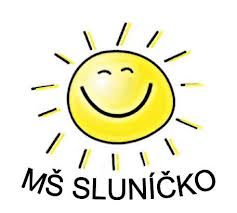 